Број: 225-20-О/1Дана: 26.08.2020КОНКУРСНА ДОКУМЕНТАЦИЈАИзрада пројектне документације реконструкције Клинике за урологију, Клинике за максилофацијалну и оралну хирургију, Клинике за пластичну и реконструктивну хирургију и Лабораторијског одељења за нуклеарну медицину и за потребе адаптације објекта број 11 Клиничког центра Војводине225-20-OНови Сад, август 2020. годинаНа основу Закона о јавним набавкама („Сл. гласник РС” бр. 124/12, 14/15 и 68/15 у даљем тексту: Закон), и Правилника о обавезним елементима конкурсне документације у поступцима јавних набавки и начину доказивања испуњености услова („Сл. гласник РС” бр. 86/2015 и 41/2019), Одлуке о покретању поступка предметне јавне набавке и Решења о образовању комисије за предметну јавну набавку, припремљена је:КОНКУРСНА ДОКУМЕНТАЦИЈА  бр. 225-20-О - Израда пројектне документације реконструкције Клинике за урологију, Клинике за максилофацијалну и оралну хирургију, Клинике за пластичну и реконструктивну хирургију и Лабораторијског одељења за нуклеарну медицину и за потребе адаптације објекта број 11 Клиничког центра ВојводинеКонкурсна документација садржи: 1.	ОПШТИ ПОДАЦИ О НАБАВЦИ	32.	ОПИС ПРЕДМЕТА ЈАВНЕ НАБАВКЕ	43.	ТЕХНИЧКА ДОКУМЕНТАЦИЈА ПРЕДМЕТА ЈАВНЕ НАБАВКЕ	184.	УСЛОВИ ЗА УЧЕШЋЕ У ПОСТУПКУ ЈАВНЕ НАБАВКЕ ИЗ ЧЛ. 75. И 76. ЗАКОНА И УПУТСТВО КАКО СЕ ДОКАЗУЈЕ ИСПУЊЕНОСТ ТИХ УСЛОВА	195.	ПОТВРДА О ИЗВРШЕНИМ УСЛУГАМА	306.	ИЗЈАВА О ОБИЛАСКУ ЛОКАЦИЈЕ/ОБЈЕКТА	317.	УПУТСТВО ПОНУЂАЧИМА КАКО ДА САЧИНЕ ПОНУДУ	328.	МОДЕЛ УГОВОРА	449.	ИЗЈАВА О НЕЗАВИСНОЈ ПОНУДИ	5010.	ОБРАЗАЦ ИЗЈАВЕ О ПОШТОВАЊУ ОБАВЕЗА	5111.	ОБРАЗАЦ СТРУКТУРЕ ПОНУЂЕНЕ ЦЕНЕ	5212.	ОБРАЗАЦ ТРОШКОВА ПРИПРЕМЕ ПОНУДЕ	5313.	ОБРАЗАЦ ПОНУДЕ	54ОПШТИ ПОДАЦИ О НАБАВЦИПредмет јавне набавке није обликован по партијама.ОПИС ПРЕДМЕТА ЈАВНЕ НАБАВКЕ(врста, техничке карактеристике, квалитет, количина и опис предмета јавне набавке, начин спровођења контроле и обезбеђивања гаранције квалитета, рок извршења, место извршења/испоруке и сл.)Услуга подразумева  израду пројектне документације реконструкције Клинике за урологију, Клинике за максилофацијалну и оралну хирургију, Клинике за пластичну и реконструктивну хирургију и Лабораторијског одељења за нуклеарну медицину и за потребе адаптације објекта број 11 Клиничког центра Војводине која се састоји од:П Р О Ј Е К Т Н И    З А Д А Т А К :Израдити идејни пројекат и пројекат за извођење радова на РЕКОНСТРУКЦИЈИ Објекта број 5 - Клинике за урологију, Клинике за максилофацијалну и оралну хирургију, Клинике за пластичну и реконструктивну хирургију и Лабораторијског одељења за нуклеарну медицину  и адаптација објекта број 11 - Клинике за нефрологију и клиничку имунологију, одељења за хемодијализу.А. Реконструкција објекта број 5.- Клинике за урологију,  Клинике за максилофацијалну и    оралну хирургију, Клинике за пластичну и реконструктивну хирургију и Лабораторијског одељења за нуклеарну медицину:	Испланирати  радове без измена спољних габарита објекта број 5, 	Пројектом предвидети задржавање унутрашње организације и распореда рада 	сваког појединачног спрата/клинике са предвиђеним извођењем радова на формирању нових санитарних чворова у болесничким собама и промене намене појединих просторија у свему према захтевима корисника и према техничким могућностима. Свим изменама обезбедити минимално смањивање броја болесничких постеља, просторно 	обезбедити пут чисто прљаво у свему према захтевима функционисања објекта и груписати нове инсталационе вертикале у свему према новој организацији на сваком спрату. 	Пројектом предвидети пренамену дела таванског простора, који би се претворио у канцеларијски простор, библиотеке и простор лекарских соба са изградњом новог степенишног излаза у тавански простор из постојеће степенишне вертикале. Предвидети реконструкцију улаза на одељење центра за лабораторијску анализу са потребним проширењем улаза и формирање рампе за инвалиде, предвидети угрању новог лифта са приступом на свим етажама осим таванске.Б.  Адаптација објекта број 11-Клинике за нефрологију и клиничку имунологију, одељења за хемодијализу:	Испланирати  радове без измена спољних габарита зграде број 11,	Пројектом предвидети задржавање унутрашње организације и распореда рада 	сваког појединачног спрата/клинике без формирања нових намена и нових простора. Објекат бр. 11 је израђен од азбестних материјала, те се не предвиђа рушење фасадних 	и преградних зидова, све инсталације предвидети ОГ. Опрема подстаница новосадске топлане која се налази у објекту није предмет пројекта, подстаницу је поребно обрадити градјевински, саниранјем зидова изолације столарије и сл. Обавеза је наручиоца радова да пре почетка израде пројекта прибави све потребне сагласности од Новосадске топлане.Ц.  Пројектовати у спектру најсавременијих грађевинских материјала, из групе 	хигијенски стабилних, еколошких, постојаних, дуготрајних, пожарно-резистентних 	и пре свега практично проверених материјала, кад је реч о примени у категорији здравствених објеката. Сви материјали за спољну обраду површина треба да 	поседују и високу резистентност на све врсте атмосферилија, уз неопходну карактеристику термостабилности.П Р Е Д В И Д Е Т И      П Р О Ј Е К Т Е :Идејно решење (ИДР) за прибављање локацијских услова израдити у следећем обиму и нумерацији:0  ГЛАВНА СВЕСКА - ИДР	ПРОЈЕКАТ АРХИТЕКТУРЕ - ИДРНа основу исходованих Локацијских услова и у складу са инпутима из технолошког пројекта и пратећих елабората израдити Идејни пројекат (ИДП  и ПЗИ) са пратећим Елаборатима.1.ГЛАВНА СВЕСКА (ИДП И ПЗИ)________________________________________________	За комплетну документацију обухваћену овом понудом у оквиру постојећих габарита објекта. Уколико се на захтев инвеститора мења постојећи капацитет и габарит, потребно је прибавити локацијске услове што предмет посебне понуде. Уврстити рекапитулацију радова, навести све пројекте и елаборате у садржају и све основне податке о објекту.2.ПРОЈЕКАТ АРХИТЕКТУРЕ (ИДП И ПЗИ)_______________________________________Рушење и демонтажа. У склупу ових радова неопходно је предвидети демонтаже свих громобрана, олука, потребно обијање малтера са објекта, демонтаже опшава крова,  скидање подних облога пода које се замењују, разбијање плочица, демонтажа санитарних уређаја, демонтажа радијатора и пробијања отвора у зидовима ради пролаза инсталација. Предметни објекат (објекат бр. 11) је израђен од азбестних материјала, те се не предвиђа рушење фасадних и преградних зидова.Зидарски радови. Неопходно је предвидети потребна унутрашња и спољна малтерисања, израде цементних кошуљица и обраду и санацију зидова на месту појаве пукотина и зидарску обраду свих шпалетни након уградње нове столарије.Радови на кровној конструкцији: Предвидети радове на комплетном    претресу кровног покривача и свих лимених опшава, са потребном заменом оштећених и недостајућих елемената. Предвидети комплетан претрес кровне конструкције и замену оштећених и влажних дрвених елемената конструкције са завршном премазивањем противпожарним премазима. Предвидети постављање нове изолације у кровној конструкцији у свему да задовољи параметре енергетске ефикасности објекта и противпожарне критеријуме. Предвидети све потребне радове на уградњи кровних прозора у новоформираном простору поткровља. Предвидети замену кровног покривача адекватним. Предвидети опшивање свих продора инсталација у кровној конструкцији. Лимарски радови. Неопходно је предвидети комплетну демонтажу хоризонталних и вертикалних олука, опшава, уводних лимова, њихову поправку и замену свих оштећених или недостајућих елемената, те монтажу након завршетка свих радова на кровној конструкцији и фасади објекта. Предвидети постављање нових лимених окапница на све прозорске отворе. Све лимове офарбати адекватном бојом у тону у складу са новом фасадом.Фасадерски радови: Предвидети комплени преглед фасаде објекта са потребним обијањем оштећеног малтера и поновним малтерисањем и санацијом свих пукотина на фасади те изради нове фасадне облоге фасаде у свему према критеријумима енергетске ефикасности објекта. Предвидети завршно бојење фасаде у тону примереном намени објекта.Браварски радови. Неопходно је предвидети демонтажу свих дрвених прозора и спољних портала са заменом новим прозорима типа и од материјала у свему према условима Завода за заштиту објеката града, са техничким карактеристикама у свему критеријумима енергетске ефикасности објекта. На новим и постојећим прозорима предвидети роло комарнике и постављање стоп сол фолија. Све унуташње портале и сва унутаршња дрвена врата демонтирати и предвидети монтажу нових портала и унутрашњих врата прилагођених потребама рада у медицинским установама. Сва нова врата пројектовати потребне ширине и  висине за пролаз медицинских садржаја. Спуштени плафони и гипсарски радови. Предвидети замену оштећених спуштених плафона и постављање спуштених плафона у новоформиране санитарне чворове на потребној подконструкцији. Предвидети израду спуштеног плафона тип Амстронг са потребном подконструкцијом у ходничким просторима и просторима болесничких соба само у случају потребе затварања инсталационих канала за пролаз свих врста инсталација. Предвидети израду новоформираних зидова за санитарне чворове од гипс картонских плоча – водоотпорни тип на потребној подконструкцији. Предвидети ревизионе прилазе свим инталацијама у новоформираним зидовима. Предвидети опшивање свих осталих вертикалних инсталација у објекту гипс картонским плочама са могућношћу лаке доступности.Подополагачки радови. Неопходно је предвидети постављање нових ПВЦ подних облога адекватних медицинској намени објекта. У просторијам у којима је потребно поставити антистатик ПВЦ под са свим неопходним елементима. Предвидети комплетну припрему пода за постављање подне облоге са свим равнајућим слојевима и потребним угаоним лајнама за прелаз ПВЦ облоге на зид. Предвидети постављање ПВЦ холкера у свим просторијама.Керамичарски радови. Неопходно је предвидети постављање подних и зидних плочица на свим подовима и зидовима у новоформираним санитарним чворовима, у постојећим санитарним чворовима у којима ће се вршити поправка инсталација и опреме и у свим просторима Клинике на местима на којима је неопходно поставити зидне и подне керамичке плочице или материјала адекватног и примереног овој намени просторија. Предвидети постављање зидних и подних плочица домаће производње. Хидроизолација објекта. Неопходно је предвидети хидроизолацију подова и зидова у сутерену објекта и  потребну хидроизолацију зидова и подова у санитарним чворовима.Молерско фарбарски радови. Неопходно је предвидети комплетно кречење унутрашњих зидних површина са свим потебним предрадњама. У свим просторијама са медицинском наменом предвидети завршни водоотпорни периви премаз масном бојом или слично до висине од минимум 2 метра.Столарски радови. Предвидети у свим просторијама у којима је то неопходно постављање зидних одбојника. У просторијама у којима се задржава паркет као подна облога предвидети потребне поправке, местимичну замену или комплетно постаљање новог паркета са свим потребним радовима и постављеном завршном паркет лајсном.3. ПРОЈЕКАТ ХИДРО-ТЕХНИЧКИХ ИНСТАЛАЦИЈА (ИДП И ПЗИ)_________________Пројекат обухвата реконструкцију постојећих инсталација унутрашњег развода и унутрашње хидрантске мреже и развода до водомерног шахта (приклјучка објеката на мрежу Киничког центра Војводине), одводњавање. Уколико се на захтев инвеститора мења постојећи капацитет, потребно је прибавити локацијске услове што је предмет посебне понуде. Предвидети комплетну замену цевовода санитарне воде у објекту са повећањем капацитета. Планирати припрему топле воде за снабдевање умиваоника и тушева у тоалетима, судопере у кухињи. Предвидети уградњу ППР цевног материјала за унутрашње инсталације санитарне воде. Решити начин грејања санитарне воде, уколико је могуће прикључењем на централно грејање, у супротном бојлерски; Предвидети нову санитарију и сву потребну галантерију. Пројектном документацијом, предвидети унутрашњу хидрантску мрежу у складу са Правилником о техничким нормативима за инсталације хидрантске мреже за гашење пожара “Сл. гл. РС” бр. 3/18). Квалитет, положај елемената и траса хидрантске мреже мора бити у складу са Главним пројектом заштите од пожара и важећом законском регулативом, а на основу елабората противпожарне заштите. Услове за прикључење на уличну водоводну мрежу даје надлежно јавно предузеће у поступку издавања локацијских услова. Размотрити најоптималније решење за прикупљање и одвођење дренажних вода. У објекту број 11_све инсталације је потребно предвидети ОГ(надзидно) имајући у виду да је објекат изградјен од азбестних материјала и не препоручује рушење и штемање зидова.За прикључење инсталација воде и канализације користити постојеће приклључке уз неопходну реконструкцију. Инвеститор има обавезу да у виду службене белешке достави податак о расположивом притиску у водоводној мрежи КЦ.4. ПРОЈЕКАТ ЕЛЕКТРО-ЕНЕРГЕТСКИХ ИНСТАЛАЦИЈА (ИДП И ПЗИ)____________1.	Електрична  инсталација  општег осветљења2.	Електрична  инсталација  сигурносног -  противпаничног осветљења 3.	Електрична  инсталација прикључница опште  намене 4.	Електрична инсталација  за  напајање  опреме   сигналних и  телекомуникационих 	инсталација  ( тзв. Опрема  “слабе струје “)5.	Електрична  инсталација прикључница   на радним   местима 6.	Електрична  инсталација грејања, вентилације И климатизације (ХВАЦ)7.	Електрична  инсталација напајања електромоторног погона лифтова 8.	Електрична  инсталација унутрашњег  електроенергетског напајања  мрежним   	напоном   напајања 9.	Електрична  инсталација  резервног  електроенергетског  напајања  из   	дизелелектричног  агрегата (напајање  мрежа-агрегат) 10.	Електрична  инсталација   беспрекидног електроенергетског  напајања   из  УПС-а 11.	Електрична  инсталација еквипотенцијализације свих металних маса у објекту12.	Громобранска  инсталација  са уземљивачем објекта 13.	Разводни ормани  електроенергетског  напајања: мрежним  напоном , агрегатским  	напоном ,  беспрекидним  напоном  и  орманом за  БМС  систем 14.	Дизел електрични агрегат  15.	Централни  систем  за  надзор и  управљање - Буилдинг Манагемент Сyстем                           	(БМС систем)За потребе корисника Клиничког центра Војводине, Клиника за урологију, Клиника за максилофацијалну и оралну хирургију, Клиника за пластичну и реконструктивну хируругију, Лабораторијско одељење за нуклеарну медицину, потребно је урадити пројекте електроенергетских инсталација (“јаке” струје). Документацијом предвидети савремена, тренутно доступна, најквалитетнија техничко-технолошка решења и опрему.Документацију израдити према важећем Закону о планирању и изградњи објеката,  прописима и стандардима за ову врсту инсталација (СРПС ХД 60364-7-710 Електричне инсталације ниског напона: Захтеви за специјалне инсталације или локације: Локације за пружање медицинских услуга).Пројектом предвидети полагање каблова делом  у регалина – ПНК каналина у ходницима у простору  спуштеног плафона, делом у инсталационим цевима и каналима положеним у зид и на зид сходно потребама и  могућностима.Проводници и каблови треба да буду и “халоген фрее” изради типа Н2XХ-Ј. У објекту број 11 све инсталације је потребно предвидети ОГ(надзидно) имајући у виду да је објекат изградјен од азбестних материјала и не препоручује рушење и штемање зидова.Документација треба детаљно да специфицира позицију, начин уградње и техничке карактеристике: •	Светиљки•	Каблова•	Разводних ормана•	ПНК канала•	Утичних  и прекидачких места•	Уредјаја1.	Електрична  инсталација  општег осветљењаПројектом предвидети електричну инсталацију општег осветљења у свакој просторији објекта. Осветљење просторија предвидети у складу са захтевима за потребним нивоима осветљаја, дефинисаним важећим препорукама и стандардима СРПС У.Ц19 100 и СРПС ЕН 12464-1 (Светлост и осветљење -Осветљење радних места- Део 1: Радна места у затвореном простору) а сагласно захтевима технолошких процеса који се остварују у просторијама предметног објекта.У зависности од прорачуна предвидети довољан број светиљки са лед панелима тако да нивои општег осветљења одговарају светлотехничким захтевима за опште осветљење сваке просторије појединачно.Укључивање светиљки предвидети инсталационим склопкама монтираним на зидовима код улазних врата и на пултевима дежурног особља. У ходницима и коридорима предвидети светиљке за монтажу у спуштен плафон.При пројектовању предвидети светиљке са смањеним губицима последње генарације, са тзв. штедљивим сијалицама  односно лед светиљке. У ходницима и већим просторијама освељење предвидети бар на два струјна круга.2.	Електрична  инсталација сигурносно-противпаничног  осветљењаПројектом предвидети електричну инсталацију сигурносно-противпаничног осветљења на путевима евакуације и местима излаза из просторија, а сагласно стандарду СРПС ЕН 1838 (Примена осветљења- Сигурносно осветљење). Светиљке предвидети за монтажу на плафонима и зидовима просторија тако да се једноставно могу одржавати и сервисирати. Предвидети паник светиљке у лед изведби  са аутономијом рада минимум два сата. 3.	Електрична  инсталација  прикључница опште наменеПројектом предвидети електричну инсталацију прикључница опште намене у свакој просторији објекта. Распоред,  број  и  тип прикључница треба да је усклађен са технолошким захтевима просторија. Прикључнице предвидети за монтажу у инсталационим монтажним кутијама и инсталационим каналима.4.	Електрична инсталација  за  напајање  опреме   сигналних и  телекомуникационих инсталација  ( тзв. Опрема  “слабе струје “)Пројектом предвидети електричну инсталацију за  напајање  опреме   сигналних и  телекомуникационих инсталација  ( тзв. Опрема  “слабе струје “) сагласно њиховим енергетским потребама и стандардима.5.  	Електрична  инсталација прикључница на радним местимаПројектом предвидети електричну инсталацију прикључница на радним местима дефинисаним захтевима Наручиоца. Прикључнице предвидети за монтажу у инсталационим кутијама и инсталационим каналима према захтевима Наручиоца.У зависности од врсте напајања прикључнице треба да буду у белој боји за мрежно напајање  у црвеној боји за агрегатско напајање и зеленој боји за напајање из извора беспрекидног напајања – УПС-а.Прикључнице предвидети за монтажу у инсталационим кутијама модуларног типа 4М и 7М.  Минималан број прикључница по радном месту је :- 2  ком. за  мрежно напајање- 2  ком. за  агрегатско напајање- 2  ком. за  напајање прако УПС-а6. 	Електрична  инсталација грејања, климатизације и вентилацијеЕлектрична  инсталација грејања, климатизације и вентилације прилагодити машинском пројекту.7. 	Електрична  инсталација напајања, команде и сигнализације електромоторног погона лифтова Пројектом предвидети електрични инсталацију напајања електромоторног погона лифтова  у објекту. 8.	Електрична  инсталација унутрашњег  електроенергетског напајања мрежним  напоном   напајања    Инсталација унутрашњег електроенергетског напајања треба да омогући напајање потрошача објекта напоном из сопствене трафостанице, односно напајање тзв. мрежним напоном напајања 400/230 В.За напајање потрошача мрежним напоном предвидети  нове разводне ормане, који имају галвни прекидач за могућност искључења у случају преоптерећења и кратког споја – компактни прекидач.Орман са мрежним напоном напајања треба да буде офарбан посебном бојом и означен трајним ознакама. Напајање РО предвидети са новим напојним кабловима  типа Н2XХ-Ј одговарајућег пресека у складу са билансом снага оптерећења.2X9.	Електрична  инсталација  резервног  електроенергетског  напајања  из   дизелелектричног  агрегата (напајање  мрежа-агрегат ) Део инсталација унутрашњег електроенергетског напајања треба да омогући напајање потрошача објекта  агрегатским напонаом, тј напоном напајања 400/230 В.За напајање потрошача агрегатским напоном предвидети  нове разводне ормане, који имају галвни прекидач за могућност искључења у случају преоптерећења и кратког споја – компактни прекидач одговарајућих карактеристика.Орман са агрегатским напоном напајања треба да буде офарбан црвеном бојом и означен трајним ознакама. Напајање РО предвидети са новим напојним кабловима  типа Н2XХ-Ј одговарајућег пресека у складу са билансом снага оперећења.210.Електрична  инсталација   беспрекидног електроенергетског  напајања   из  УПС-а Пројектом је потребно дефинисати потрошаче који ће бити напајани из извора беспрекидног електроенергетског напајања, а то су категотија потрошача у објекту који не смеју остати без напајања. Карактеристике УПС дефинисати према потребној снази потрошача који морају имати непрекидно напајање. Напајање напоном из извора беспрекидног напајања треба да буде из разводног ормана  који је функционално независтан и има главни прекидач.Орман са резервним беспрекидним напајањем треба да буде офарбан посебно бојом –зеленом, и означен трајним ознакама. На свакој етажи (по потреби)  предвидети разводни орман из којег ће бити напајани локални потрошачи са беспрекидним напајанем. Локацију УПС уређаја одредити у договору са Наручиоцем.11.	Електрична  инсталација еквипотенцијализације свих металних маса у објекту Пројектом је потребно предвидети електричну инсталацију главног изједначавања потенцијала на коју је потребно прикључити све стране проводне делове који могу услед квара на електричној опреми доћи под напон а који је опасан по човека. Пројектом је потребно предвидети инсталацију допунског изједаначавање потенцијала у свим просторијама где се то захтева као додатна мера заштите од индиректног напона додира.12.	Громобранска  инсталација  са уземљивачем објектаПројектом предвидети громобранску инсталацију  објекта и  побољшање постојећег уземљивача  објекта, а у свему у скаду са СРПС стандардима. Ново пројектовани уземљивач објекта треба да буде повезан са постојећим уземљивачима комплекса  у јединствени здружени уземљивач комплекса.13.	Разводни орманиГлавни разводни орман ГРО предвидети као модуларни орман подељен на мрежно, агрегатско, УПС напајање и део  за  смештај  опреме   БМС  система. У свим разводним  орманима   предвидети одговарајуће одводнике пренапона  и  контролу   њихове   прораде. Сви ормани треба да су опремљени са непрозирним вратима са бравицом, у заштити мин ИП33. Сва видљива ожичења затворена у каналице. Сви делови под напоном заштићени од случајног додира. Сви елементи видно и трајно обележени. За сваки успонски вод предвидети трофазни заштитни прекидач са електронском заштитном јединицом и комуникационим модулом. За напојно поље и на  изводу за напајање помоћних разводних ормана предвидети мрежне анализаторе за  мерење У, И , П, Q, цос ф. И њихово функционално и комуникативно повезивање на БМС-у комплекса као његов посебан  подсистем. Разводни ормани по спратовима, у зависности од врсте потрошача,  треба да су подељени на четири одвојена дела: мрежно, агрегатско, УПС напајање, и БМС систем обележени и обојени: мрежа-сиво, агрегат-црвено и УПС-зелено и део за БМС сyстем –наранџасто.14.	Дизел електрични агрегат  За потребе резервног електроенергетског напајања објекта пројектом предвидети, дизелелектрични агрегат потребне електричне снаге. Дизелелектрични агрегат изабрати на основу биланса снаге потрошача који треба да су напојени са агрегата у периоду нестанка мрежног напајања. Аутоматика рада треба да буде повезана на БМС систем објекта. 15.	Централни систем за надзор и управљање - бмс системПројектом предвидети Централни систем за надзор и управљање -  Буилдинг Манагемент Сyстем ( БМС  систем) ,  који  треба да омогући надзор и управљање свим техничким системима у објекту као и пројектованом електро опремом.БМС систем  треба да буде компатибилан са постојећим БМС системом комплекса и да има могућност контроле из постојеће централне контролне собе комплекса КЦВ која се налази у УЦ КЦВ.БМС ситем треба да буде предвиђен да има више подсистема и треба да омогући:-надзор и управљање свих потрошача у функцији ХВАЦ система;-надзор и управљање свих потрошача система пумпних станица за снабдевање водом,   хидрантском мрежом;-мерење У,И,П, Q, цос ф у РО-Управљање унутрашњом расветом у заједничким комуникацијама-Праћење статуса рада агрегата и централног УПС-а-Праћење статуса безбедносних система.-Контрола лифтова-Контрола  агрегатаСписак потребне документације у пројекту електроенергетских инсталација:А)	општа докуиментација-	Садржај техничке документације-	Решење о одређивању одгворног пројектанта-	Решење о испуњености услова за израду техничке документације (изјава одгворног 	пројектанта за лица која су учествовала у изради пројекта)-	Изјава пројектне организације да је техничка документација урађена у складу са  	пројектним задатком инвеститора, техничким прописима, нормативима и стандардима 	за пројектовање одговарајуће врсте инсталацијаБ)	текстуална документација-	Пројектни задатак -	Технички опис-	Технички услови-	Елаборат заштите од пожара-	Списак коришћених прописа и стандардаЦ)	нумеричка документација- 	избор каблова-	фотометријски прорачун -	прорачун нивоа нивоа  заштите  громобранске инсталације- 	предмер и предрачун радоваД)	графичка документација- 	ситуација- 	блок шема ел.развода- 	инсталација ел. прикључница- 	инсталација ел. осветљења- 	једнополне шеме  свих РО- 	цртеж уземљивача- 	цртеж громобранске инсталације - 	главно изједначавање потенцијала- 	допунско изједначавање потенцијала- 	цртеж носача каблова -	ПНК канала и зидних инсталационих канала5. ПРОЈЕКАТ ТЕЛЕКОМУНИКАЦИОНИХ И СИГНАЛНИХ ИНСТАЛАЦИЈА(ИДП И ПЗИ)Предвидети комплетну замену инсталација савременом у складу са потребама објекта ове намене са свом потребном опремом. Предвидети систем видео надзора савременим камерама високе резолуције, озвучење, инсталацију рачунарске мреже и повезивање са командном собом, семафором, противпровални-алармни систем. Предвидети контролисан улаз у делове објекта где је то потребно.У објекту број 11_све инсталације је потребно предвидети ОГ(надзидно) имајући у виду да је објекат изградјен од азбестних материјала и не препоручује рушење и штемање зидова.6. ПРОЈЕКАТ СТАБИЛНЕ ДОЈАВЕ ПОЖАРА (ИДП И ПЗИ)_________________________Пројекат обухвата израду нове инсталације за стабилну дојаву пожара, са овером од стране лица и фирме са одговарајућом лиценцом.У објекту број 11_све инсталације је потребно предвидети ОГ(надзидно) имајући у виду да је објекат изградјен од азбестних материјала и не препоручује рушење и штемање зидова.7. ПРОЈЕКАТ МАШИНСКИХ ИНСТАЛАЦИЈА (ИДП и ПЗИ)________________________Пројекат израдити у три свеске:а) Пројекат кгх инсталацијаб) Пројекат инсталација медицинских и техничких гасовац) Пројекат уградње новог лифта а)	Пројекат кгх инсталација. Пројектом треба обухватити, Прорачун губитака и добитака топлоте, Инсталације КГХ у објекту. Пројектом је потребно обухватити прорачун губитака и добитака топлоте узимајући у обзир измене на објекту које су предмет ове реконструкције. Добитке топлоте радити по стандарду VDI 2078, а губитке топлоте по стандарду EN12831. За поменуте објекте као извор топлотне енергије користиће се топлотна подстаница Новосадске топлане чији пројекат постоји. Линија уклапања са постојећом инсталацијом је постојећи улазак цеви у објекат у сутерену. Постојећа радијаторска грејна тела прегледати, уколико је потребно предвидети замену, а уколико није предвидети прање и фарбање. Радијаторску цевну мрежу заменити новом. Цевну инсталацију извести од челичних бешавних цеви и изоловати изолацијом са парном браном у негрејаним просторима. Цевну мрежу пројектовати да постоји могућност искључења спратова појединачно у случају хаварије на неком од спратова. Потребно је предвидети демонтажу свих клима уређаја, а за грејање у прелазном периоду и хлађење током лета, цео објекат третирати путем VRF система. Спољне јединице поставити поред објекта, а као унуташње предвидети зидне или касетне уколико постоји могућност. Конденз водове предвидети сакривене у термичком омотачу фасасде.Предвидети вентилацију санитарних чворова у деловима где нема природног проветравања. Предвидети и вентилацију просторија где то стандарди буде захтевао.У објекту број 11_све инсталације је потребно предвидети ОГ(надзидно) имајући у виду да је објекат изградјен од азбестних материјала и не препоручује рушење и штемање зидова.б).	Пројекат инсталација медицинских и техничких гасова. У оба објекта предвиде систем медицинских гасова према потребама и захтевима корисника у тренутку пројектовања. У објекту број 11_све инсталације је потребно предвидети ОГ(надзидно) имајући у виду да је објекат изградјен од азбестних материјала и не препоручује рушење и штемање зидова.ц).		Пројекат уградње лифта у објекту број 5. Локацију лифта изабраће пројектант грађевинског дела. Погон, управљање и кабински део лифта изабрати према важећим стандардима, прописима и техничким правилима која важе за овакав тип објеката.У објекту број 11_све инсталације је потребно предвидети ОГ(надзидно) имајући у виду да је објекат изградјен од азбестних материјала и не препоручује рушење и штемање зидова.8.  ПРОЈЕКАТ ТЕХНОЛОГИЈЕТехнолошки пројекат израдити прво у фази израде Идејног архитектонског решења, а затим га разрадити у складу са нивоом разраде остале техничке документације потребне за реконструкцију, адаптацију и санацију предметног објекта, у свему у складу са важећим Законом о планирању и изградњи, важећим Правилником о садржини, начину и поступку израде и начину вршења контроле техничке документације према класи и намени објеката и осталим важећим правилницима и прописима.9. ЕЛАБОРАТ ЕНЕРГЕТСКЕ ЕФИКАСНОСТИ_____________________________________Елаборат подразумева прорачун постојећих термичких карактеристика објекта, са предвиђеним мерама за унапређење енергетског разреда- постојеће и ново стање. Израда енергетског пасоша је предмет посебне понуде.10. ЕЛАБОРАТ ЗАШТИТЕ ОД ПОЖАРА____________________________________________Елаборат подразумева прорачун постојећих термичких карактеристика објекта, са предвиђеним мерама за унапређење енергетског разреда- постојеће и ново стање11. ГЛАВНИ ПРОЈЕКАТ ЗАШТИТЕ ОД ПОЖАРА__________________________________Ускладити пројектну документацију и предвидети све мере заштите од пожара у складу са важећим прописима. За потребе добијања одобрења за извођење радова израдити Елаборат заштите од пожара. Главни пројекат заштите од пожара израдити у склопу Пројекта за извођење. Главни пројекат заштите од пожара ће бити предмет ревизије –исходовати сагласност надлежног органа (МУП-РС).Пројектант је у обавези да уради све делове пројекта који нису предвиђени пројектним задатком, а неопходни су за детаљно приказивање мера реконструкције објекта и свих његових делова.Н А П О М Е Н А :Сви пројекти  се предаје Наручиоцу у 3 (три) примеракаПредмер и предрачун радова се испоручује Наручиоцу и у електронској форми.При изради пројеката уважити постојеће ресурсеСву пројектну документацију израдити у форми потребној за пријаву ЦЕОП-а  и исходовати  издавање грађевинске дозволе/Решења о одобрењу извођења радова по члану 145. ЗПИ и пријаве радова.ТЕХНИЧКА ДОКУМЕНТАЦИЈА ПРЕДМЕТА ЈАВНЕ НАБАВКЕСви заинтересовани понуђачи могу пре давања понуда да изврше увид,  обиђу објекат и сниме постојеће стање, уз претходну најаву Милораду Војчићу, дипл. грађ. инг на тел: 064/806-8754  и Александру Пространу, дипл.грађ.инж на тел: 021/529-445, сваког радног дана од 10-12 часова.Ради обезбеђивања услова за припрему прихватљивих понуда, Наручилац ће омогућити обилазак локације/објекта ради увида у стање објекта који је предмет  израде пројектне  документације, али само уз претходну пријаву, која се подноси  дан пре намераваног обиласка локације,  на меморандуму заинтересованог лица  и која садржи податке о лицима овлашћеним за обилазак локације. Заинтересована лица  достављају пријаве на e-mail: nabavke@kcv.rs, које  морају бити примљене од  Наручиоца  најкасније  два дана пре истека рока за пријем понуда. Обилазак локације/објекта није могућ на дан истека рока за пријем понуда.  Сва заинтересована лица која намеравају да поднесу понуду морају да изврше обилазак локације за услугу израде пројкетне документације, што ће се евидентирати од стране Наручиоца. О извршеном обиласку локације/објекта која је предмет израде пројектне документације, наручилац даје изјаву  о обиласку локације.( Поглавље 6. Конкурсне документације).УСЛОВИ ЗА УЧЕШЋЕ У ПОСТУПКУ ЈАВНЕ НАБАВКЕ ИЗ ЧЛ. 75. И 76. ЗАКОНА И УПУТСТВО КАКО СЕ ДОКАЗУЈЕ ИСПУЊЕНОСТ ТИХ УСЛОВАИспуњеност  услова за учешће у поступку јавне набавке, правно лице, физичко лице и предузетник као понуђач, или подносилац пријаве, доказује достављањем следећих доказа:Доказивање испуњености услова за учешће у поступку јавне набавке и начин достављања доказаОБАВЕЗНИ  УСЛОВИ ЗА УЧЕШЋЕ У ПОСТУПКУ ЈАВНЕ НАБАВКЕ ИЗ ЧЛАНА 75. ЗАКОНА о ЈН: Испуњеност услова из тачке 1, 2, 3 и 4 понуђач доказује достављањем доказа наведених у табели.ДОДАТНИ УСЛОВИ ЗА УЧЕШЋЕ У ПОСТУПКУ ЈАВНЕ НАБАВКЕ ИЗ ЧЛАНА 76. ЗАКОНА о ЈН: Испуњеност услова из тачке 1, 2, 3, 4, 5, 6, 7 и 8 понуђач доказује достављањем доказа наведених у табели.Понуђач, односно добављач је дужан да без одлагања писмено обавести наручиоца о било којој промени у вези са испуњеношћу услова из поступка јавне набавке, која наступи до доношења одлуке, односно закључења уговора, односно током важења уговора о јавној набавци и да је документује на прописани начин.Понуђачи који су регистровани у Регистру понуђача који води Агенција за привредне регистре нису дужни да достављају доказе о испуњености услова из члана 75. ст. 1. тач. 1) до 3) ЗЈН, сходно чл. 78. ЗЈН, већ достављају доказ да су уписани у Регистар понуђача.Наведене доказе о испуњености услова  понуђач може доставити у виду неоверених копија, а наручилац може пре доношења одлуке о додели уговора бавку оцењена као најповољнија, да достави на увид оригинал или оверену копију свих или поједних доказа.Докази из тачака 2. и 3. не могу бити старији од два месеца пре отварања понуда.Ако понуђач у остављеном, примереном року који не може бити краћи од пет дана, не достави доказе за испуњеност услова, наручилац ће његову понуду одбити као неприхватљиву.Наручилац неће одбити понуду као неприхватљиву, уколико не садржи доказ одређен Законом или конкурсном документацијом, ако понуђач наведе у понуди интернет страницу на којој су подаци који су тражени у оквиру услова јавно доступни.Уколико је доказ о испуњености услова електронски документ, понуђач доставља копију електронског документа у писаном облику, у складу са законом којим се уређује електронски документ, осим уколико подноси електронску понуду када се доказ доставља у изворном електронском облику.Ако понуђач има седиште у другој држави, наручилац може да провери да ли су документи којима понуђач доказује испуњеност тражених услова издати од стране надлежних органа те државе.Ако понуђач није могао да прибави тражена документа у року за подношење понуде, због тога што она до тренутка подношења понуде нису могла бити издата по прописима државе у којој понуђач има седиште и уколико уз понуду приложи одговарајући доказ за то, наручилац ће дозволити понуђачу да накнадно достави тражена документа у примереном року.Ако се у држави у којој понуђач има седиште не издају докази из члана 77. овог закона, понуђач може, уместо доказа, приложити своју писану изјаву, дату под кривичном и материјалном одговорношћу оверену пред судским или управним органом, јавним бележником или другим надлежним органом те државе.Уколико понуду подноси група понуђача, понуђач је дужан да за сваког члана групе понуђача достави наведене доказе да испуњава обавезне услове из члана 75. став 1. тач. 1) до 3), а доказ из члана 75. став 1. тач. 4) Закона дужан је да достави понуђач из групе понуђача којем је поверено извршење дела набавке за који је неопходна испуњеност тог услова.Додатне услове група понуђача испуњава заједно. Oсим aкo нaручилaц из oпрaвдaних рaзлoгa нe oдрeди другaчиje (нпр. Додатни услов испуњава понуђач из групе понуђача којем је поверено извршење дела набавке за који је неопходна испуњеност тог услова).Уколико понуђач подноси понуду са подизвођачем, понуђач је дужан да за подизвођача достави доказе да испуњава услове из члана 75. став 1. тач. 1) до 3) Закона, а доказ из члана 75. став 1. тач. 4). Закона, за део набавке који ће понуђач извршити преко подизвођача.  Пoрeд oбaвeзних услoвa, нaручилaц кoнкурснoм дoкумeнтaциjoм oдрeђуje кoje joш услoвe пoдизвoђaч мoрa дa испуни и нa кojи нaчин тo дoкaзуje, при чeму ти услoви нe мoгу бити тaкви дa oгрaничe пoднoшeњe пoнудe сa пoдизвoђaчeм (нпр. Додатни услов испуњава подизвођач уколико му је поверено извршење дела набавке за који је неопходна испуњеност тог услова).ПОТВРДА О ИЗВРШЕНИМ УСЛУГАМА225-20-O – Израда пројектне документације реконструкције Клинике за урологију, Клинике за максилофацијалну и оралну хирургију, Клинике за пластичну и реконструктивну хирургију и Лабораторијског одељења за нуклеарну медицину и за потребе адаптације објекта број 11 Клиничког центра Војводине  ПОДАЦИ О ПРАВНОМ ЛИЦУ/НАРУЧИОЦУ/КУПЦУ/Назив________________________________________Седиште______________________________________Лице за контакт: _______________________________Телефон: _____________________________________Потврђујем под пуном кривичном, моралном и материјалном одговорношћу да је понуђач__________________________________________________________________ 				(пуно пословно име правног лица) пружао следеће  услуге  квалитетно и у уговореним роковима и на уговорени начин без примедби у периоду од ______________ год до_______________ год.Корисник треба да попуни дату табелу тако што уноси тражене податке.У колону опис услуге треба навести врсту услуге које је добављач извршио, и да  наведе бр. Уговора и датум тог уговора, као и да наведе фин.износ реализованог уговора.Потврда се издаје ради учешћа наведеног понуђача /правног лица у поступку јавне набавке број 225-20-O – Израда пројектне документације реконструкције Клинике за урологију, Клинике за максилофацијалну и оралну хирургију, Клинике за пластичну и реконструктивну хирургију и Лабораторијског одељења за нуклеарну медицину и за потребе адаптације објекта број 11 Клиничког центра Војводине.у _________________, дана ______________.М.П.		_______________________ПОТПИС ОВЛАШЋЕНОГ ЛИЦАИЗЈАВА О ОБИЛАСКУ ЛОКАЦИЈЕ/ОБЈЕКТА		Понуђач ________________________________________, даје следећу И З Ј А В УО ОБИЛАСКУ ЛОКАЦИЈЕ 	Понуђач __________________________________________________, са седиштем у ____________________________, по пријави коју је поднео наручиоцу и обавештењу наручиоца, дана _________________. године, обишао је локацију која је предмет јавне набавке бр. 225-20-O – Израда пројектне документације реконструкције Клинике за урологију, Клинике за максилофацијалну и оралну хирургију, Клинике за пластичну и реконструктивну хирургију и Лабораторијског одељења за нуклеарну медицину и за потребе адаптације објекта број 11 Клиничког центра Војводине. За Наручиоца: _______________________      М.П.	(п о т п и с)НАПОМЕНА:  Понуђачи су у обавези да изврше обилазак локације и у понуди доставе потврду на приложеном обрасцу.УПУТСТВО ПОНУЂАЧИМА КАКО ДА САЧИНЕ ПОНУДУПОДАЦИ О ЈЕЗИКУ НА КОЈЕМ ПОНУДА МОРА ДА БУДЕ САСТАВЉЕНАПонуда се саставља на српском језику, ћириличним или латиничним писмом. НАЧИН НА КОЈИ ПОНУДА МОРА ДА БУДЕ САЧИЊЕНАПонуда се попуњава помоћу писаће машине, рачунара или хемијске оловке (штампаним словима, на обрасцима који су саставни део конкурсне документације).Понуђач понуду подноси у затвореној коверти или кутији, затворену на начин да се приликом отварања понуда може са сигурношћу утврдити да се први пут отвара. На полеђини коверте или на кутији навести назив понуђача, тачну адресу и контакт телефон. У случају да понуду подноси група понуђача, на коверти или на кутији је потребно назначити да се ради о групи понуђача и навести називе и адресу свих учесника у заједничкој понуди и контакт телефон.Понуду доставити непосредно или путем поште на адресу: Клинички центар Војводине, 21000 Нови Сад, Хајдук Вељкова број 1, искључиво преко писарнице  Клиничког центра Војводине, са назнаком да је реч о понуди, уз обавезно навођење предмета набавке и редног броја набавке (подаци дати у поглављу 1. конкурсне документације). На полеђини понуде  обавезно ставити назнаку „НЕ ОТВАРАТИ”.Понуда се сматра благовременом уколико је примљена од стране наручиоца до датума (дана) и часа назначеног у позиву за подношење понуда. Наручилац ће, по пријему одређене понуде, на коверти, односно кутији у којој се понуда налази, обележити време пријема и евидентирати број и датум понуде према редоследу приспећа. Уколико је понуда достављена непосредно наручилац ће понуђачу предати потврду пријема понуде. У потврди о пријему наручилац ће навести датум и сат пријема понуде. Понуда коју наручилац није примио у року одређеном за подношење понуда, односно која је примљена по истеку дана и сата до којег се могу понуде поднети, сматраће се неблаговременом.Ако је поднета неблаговремена понуда, наручилац ће је по окончању поступка отварања вратити неотворену понуђачу, са назнаком да је поднета неблаговремено.ПАРТИЈЕПредмет јавне набавке није обликован по партијама.ПОНУДА СА ВАРИЈАНТАМАПодношење понуде са варијантама није дозвољено.НАЧИН ИЗМЕНЕ, ДОПУНЕ И ОПОЗИВА ПОНУДЕУ року за подношење понуде понуђач може да измени, допуни или опозове своју понуду на начин који је одређен за подношење понуде.Понуђач је дужан да јасно назначи који део понуде мења односно која документа накнадно доставља. Писано обавештење о измени, допуни или опозиву понуде понуђач доставља непосредно или путем поште на адресу: Клинички центар Војводине, 21000 Нови Сад, Хајдук Вељкова број 1, искључиво преко писарнице  Клиничког центра Војводине, са назнаком да је реч о измени, допуни или опозиву понуде, уз обавезно навођење предмета набавке и редног броја набавке (подаци дати у поглављу 1. конкурсне документације). На полеђини коверте или на кутији навести назив и адресу понуђача. У случају да понуду подноси група понуђача, на коверти је потребно назначити да се ради о групи понуђача и навести називе и адресу свих учесника у заједничкој понуди.По истеку рока за подношење понуда понуђач не може да повуче нити да мења своју понуду.УЧЕСТВОВАЊЕ У ЗАЈЕДНИЧКОЈ ПОНУДИ ИЛИ КАО ПОДИЗВОЂАЧ Понуђач може да поднесе само једну понуду. Понуђач који је самостално поднео понуду не може истовремено да учествује у заједничкој понуди или као подизвођач, нити исто лице може учествовати у више заједничких понуда.У Обрасцу понуде, понуђач наводи на који начин подноси понуду, односно да ли подноси понуду самостално, или као заједничку понуду, или подноси понуду са подизвођачем.ПОНУДА СА ПОДИЗВОЂАЧЕМУколико понуђач подноси понуду са подизвођачем дужан је да у Обрасцу понуде  наведе да понуду подноси са подизвођачем, проценат укупне вредности набавке који ће поверити подизвођачу,  а који не може бити већи од 50%, као и део предмета набавке који ће извршити преко подизвођача. Понуђач у Обрасцу понуде наводи назив и седиште подизвођача, уколико ће делимично извршење набавке поверити подизвођачу. Уколико уговор о јавној набавци буде закључен између наручиоца и понуђача који подноси понуду са подизвођачем, тај подизвођач ће бити наведен и у уговору о јавној набавци. Понуђач је дужан да за подизвођаче достави доказе о испуњености услова који су наведени у поглављу 4. конкурсне документације, у складу са упутством како се доказује испуњеност услова.Понуђач је дужан да наручиоцу, на његов захтев, омогући приступ код подизвођача, ради утврђивања испуњености тражених услова.Понуђач у потпуности одговара наручиоцу за извршење обавеза из поступка јавне набавке, односно извршење уговорних обавеза, без обзира на број подизвођача. Наручилац не дозвољава пренос доспелих потраживања директно подизвођачу у смислу члана 80. став 9. Закона о јавним набавкама.ЗАЈЕДНИЧКА ПОНУДАПонуду може поднети група понуђача.Уколико понуду подноси група понуђача, саставни део заједничке понуде мора бити споразум којим се понуђачи из групе међусобно и према наручиоцу обавезују на извршење јавне набавке, а који обавезно садржи податке из члана 81. ст. 4. тач. 1) до 2) Закона и то податке о: Податке о члану групе који ће бити носилац посла, односно који ће поднети понуду и који ће заступати групу понуђача пред наручиоцем и, Опис послова сваког понуђача из групе понуђача у извршење уговора.Група понуђача је дужна да достави све доказе о испуњености услова који су наведени у поглављу 4. конкурсне документације, у складу са Упутством како се доказује испуњеност услова.Понуђачи из групе понуђача одговарају неограничено солидарно према наручиоцу. Задруга може поднети понуду самостално, у своје име, а за рачун задругара или заједничку понуду у име задругара.Ако задруга подноси понуду у своје име за обавезе из поступка јавне набавке и уговора о јавној набавци одговара задруга и задругари у складу са законом.Ако задруга подноси заједничку понуду у име задругара за обавезе из поступка јавне набавке и уговора о јавној набавци неограничено солидарно одговарају задругари.НАЧИН И УСЛОВИ ПЛАЋАЊА, ГАРАНТНИ РОК, КАО И ДРУГЕ ОКОЛНОСТИ ОД КОЈИХ ЗАВИСИ ПРИХВАТЉИВОСТ  ПОНУДЕЗахтеви у погледу начина, рока и услова плаћањаНаручилац захтева одложено плаћање са роком од 60 дана од дана пријема исправног рачуна за извршену услугу.Рачун се доставља на основу потписаног документа-грађевинске дозволе или одобрења за извођење радова и Записника о прегледу и пријему услуге израде техничке документације којим се верификује квалитет извршења услуга и којим се потврђује да је достављена пројектна документација и која мора да буде потписана од стране овлашћеног лица наручиоца. Рачун се доставља наручиоцу путем поште или лично а искључиво преко писарнице наручиоца, адресирано на седиште наручиоца. Плаћање се врши уплатом на рачун понуђача.Понуђачу није дозвољено да захтева аванс.Захтев у погледу рока (испоруке добара, извршења услуге, извођења радова)Наручилац захтева да рок одзива ради извршења буде максимално 5 дана у свему у складу са писаним  захтевом наручиоца, с тим да рок израде пројектно техничке документације буде максимално 60 календарских дана од дана  пријема писаног захтева наручиоца. Наручилац упућује захтев путем електронске поште на адресу понуђача, а уколико то из било ког разлога није могуће, путем телефакса. Наведене податке (електронска пошта понуђача и број телефакса)  понуђач ће навести у обрасцу понуде. Пројекат се предаје Наручиоцу у 3 (три) примерака и у електронској форми.Уколико наручилац приликом предаје пројектно техничке документације утврди недостатке, понуђач је дужан да у року од 15 календарских дана исправи и достави  Наручиоцу од дана пријема писаног захтева – рекламације. Наручилац упућује позив на контакте које понуђач достави у својој понуди.Захтев у погледу рока важења понудеНаручилац захтева да рок важења понуде буде најмање 60 дана од дана отварања понуда.У случају истека рока важења понуде, наручилац је дужан да у писаном облику затражи од понуђача продужење рока важења понуде.Понуђач који прихвати захтев за продужење рока важења понуде на може мењати понуду.ВАЛУТА И НАЧИН НА КОЈИ МОРА ДА БУДЕ НАВЕДЕНА И ИЗРАЖЕНА ЦЕНА У ПОНУДИЦена мора бити исказана у динарима, са и без пореза на додату вредност, са урачунатим свим трошковима које понуђач има у реализацији предметне јавне набавке, с тим да ће се за оцену понуде узимати у обзир цена без пореза на додату вредност.Понуђачи цене у својим понудама треба да заокруже на 2 децимале.Цена је фиксна и не може се мењати, осим у случајевима наведеним у делу ИЗМЕНЕ ТОКОМ ТРАЈАЊА УГОВОРА овог упутства.Ако је у понуди исказана неуобичајено ниска цена, наручилац ће поступити у складу са чланом 92. Закона.ПОДАЦИ О ВРСТИ, САДРЖИНИ, НАЧИНУ ПОДНОШЕЊА, ВИСИНИ И РОКОВИМА ОБЕЗБЕЂЕЊА ИСПУЊЕЊА ОБАВЕЗА ПОНУЂАЧАПонуђач је дужан да уз понуду достави регистровану бланко меницу и менично овлашћење за озбиљност понуде, попуњено на износ од 10% од укупне вредности понуде без ПДВ-а, којом понуђач гарантује испуњење својих обавеза у поступку јавне набавке.Наручилац ће уновчити меницу дату уз понуду уколико: понуђач након истека рока за подношење понуда повуче, опозове или измени своју понуду; понуђач коме је додељен уговор благовремено не потпише уговор о јавној набавци; понуђач коме је додељен уговор не поднесе средства обезбеђења у складу са захтевима из конкурсне документације.Наручилац ће вратити менице понуђачима са којима није закључен уговор, одмах (у року од 7 дана) по закључењу уговора са изабраним понуђачем.Понуђач који је изабран као најповољнији је дужан да, приликом потписивања уговора, достави:регистровану бланко меницу и менично овлашћење за извршење уговорне обавезе, попуњено на износ од 10% од укупне вредности уговора без ПДВ-а, која је наплатива у случајевима предвиђеним конкурсном документацијом, тј. у случају да изабрани понуђач не испуњава своје обавезе из уговора. Меница мора бити оверена печатом и потписана од стране лица овлашћеног за заступање, а уз исту мора бити достављено попуњено и оверено менично овлашћење – писмо, са назначеним износом, копија картона депонованих потписа који је издат од стране пословне банке коју понуђач наводи у меничном овлашћењу – писму и образац овере потписа лица овлашћених за заступање  - ОП образац.Понуђач је дужан да достави и копију извода из Регистра  меница и овлашћења који се налази на интернет страници Народне банке Србије, као доказ да је меница евидентирана и регистрована у Регистру меница и овлашћења, у складу са Законом о платном промету („Сл. лист СРЈ“, бр. 3/2002 и 5/2003 и „Сл. гласник Републике Србије“, бр. 43/2004, 62/2006, 111/2009-др. закон, и 31/2011 и 139/2014-др. закон) и Одлуком о ближим условима, садржини и начину вођења регистра меница и овлашћења ( „Сл. гласник Републике Србије“, број 56/2011, 80/2015, 76/2016 и 82/2017).Средство обезбеђења треба да траје најмање тридесет дана дуже од дана рока за коначно извршење обавезе понуђача која је предмет обезбеђења (озбиљност понуде, извршење уговорне обавезе, отклањање недостатака у гарантном року и сл.).Средство обезбеђења не може се вратити понуђачу пре истека рока трајања.На основу Закона о меници и тачке 1, 2. и 6. Одлуке о облику, садржини и начину коришћења јединствених инструмената платног промета, МЕНИЧНО ПИСМО – ОВЛАШЋЕЊЕЗА КОРИСНИКА БЛАНКО СОЛО МЕНИЦЕМенични дужник предаје Меничном повериоцу потписану и оверену бланко соло меницу серијског броја _____________________ као средство финансијског обезбеђења  за озбиљност понуде, назив јавне набавке ______________________________________________, за партију број____, и овлашћује меничног повериоца да предату меницу може попунити на износ од 10% од укупне вредности понуде  без ПДВ-а и наплатити  до максималног износа од ___________________динара (словима ___________________________________________ динара), уколико као дужник не изврши предвиђене обавезе.Рок важности менице и меничног овлашћења _________________ (најмање 30 дана дужи од дана рока за коначно извршење обавеза за које се меница и менично овлашћење  издаје).Дужник се одриче права на повлачење овог овлашћења, на стављање приговора на задужење и на сторнирање задужења по овом основу за наплату.Прилог: - Меница серијски број _____________________                 - Копија картона депонованих потписа               - ОП образац               - Копија извода из Регистра  меница и овлашћењаНа основу Закона о меници и тачке 1, 2. и 6. Одлуке о облику, садржини и начину коришћења јединствених инструмената платног промета, МЕНИЧНО ПИСМО – ОВЛАШЋЕЊЕЗА КОРИСНИКА БЛАНКО СОЛО МЕНИЦЕМенични дужник предаје меничном повериоцу потписану и оверену, бланко соло меницу, серијског броја _____________________ као средство финансијског обезбеђења за извршење уговорне обавезе, и овлашћује меничног повериоца да предату меницу може попунити на износ од 10% од уговорене вредности без ПДВ-а и наплатити  до максималног износа од ___________________ динара (словима _____________________________________ динара), по уговору о јавној набавци број _____, назив јавне набавке _____________________ заведен код наручиоца–повериоца под бројем ____________ дана _________________, уколико као дужник не изврши предвиђене обавезе.Рок важности менице и меничног овлашћења ______________ (најмање 30 дана дужи од дана рока за коначно извршење обавеза за које се меница и менично овлашћење  издаје).Меница и менично овлашћење су  важећи и у случају да у току трајања реализације наведеног уговора дође до: промена лица овлашћених за заступање правног лица, промена лица овлашћених за располагање средствима са рачуна Дужника, промена печата, статусних промена код Дужника, оснивања нових правних субјеката од стране Дужника и других промена од значаја за правни промет.Дужник се одриче права на повлачење овог овлашћења, на стављање приговора на задужење и на сторнирање задужења по овом основу за наплату.Ово менично писмо – овлашћење сачињено је у 2 (два) истоветна примерка, од којих је 1 (један) примерак за Повериоца, а 1 (један) задржава Дужник.Прилог: - Меница серијски број _____________________                 - Копија картона депонованих потписа               - ОП образац               - Копија извода из Регистра  меница и овлашћењаЗАШТИТА ПОВЕРЉИВОСТИ ПОДАТАКА КОЈЕ НАРУЧИЛАЦ СТАВЉА ПОНУЂАЧИМА НА РАСПОЛАГАЊЕ, УКЉУЧУЈУЋИ И ЊИХОВЕ ПОДИЗВОЂАЧЕ Предметна набавка не садржи поверљиве информације које наручилац ставља на располагање.ДОДАТНЕ ИНФОРМАЦИЈЕ ИЛИ ПОЈАШЊЕЊА У ВЕЗИ СА ПРИПРЕМАЊЕМ ПОНУДЕЗаинтересовано лице може, у писаном облику тражити од наручиоца додатне информације или појашњења у вези са припремањем понуде, при чему може да укаже наручиоцу и на евентуалне уочене недостатке и неправилности у конкурсној документацији, најкасније 5 дана пре истека рока за подношење понуде и то на један од следећих начина:поштом, на адресу наручиоца: Клинички центар Војводине, 21000 Нови Сад, Хајдук Вељкова број 1, искључиво преко писарнице  Клиничког центра, електронском поштом, на адресу: nabavke@kcv.rs,Наручилац ће у року од 3 дана од дана пријема захтева за додатним информацијама или појашњењима конкурсне документације, одговор објавити на Порталу јавних набавки и на својој интернет страници. Ако наручилац измени или допуни конкурсну документацију 8 или мање дана пре истека рока за подношење понуда, дужан је да продужи рок за подношење понуда и објави обавештење о продужењу рока за подношење понуда, које објављује на Порталу јавних набавки и на својој интернет странициПо истеку рока предвиђеног за подношење понуда наручилац не може да мења нити да допуњује конкурсну документацију. Тражење додатних информација или појашњења у вези са припремањем понуде телефоном није дозвољено. Комуникација у поступку јавне набавке врши се искључиво на начин одређен чланом 20. Закона. Сваки захтев за додатним информацијама или појашњењем примљен након радног времена наручиоца од понедељка до петка (07-15h), сматраће се да је примљен следећег радног дана.ДОДАТНА ОБЈАШЊЕЊА ОД ПОНУЂАЧА ПОСЛЕ ОТВАРАЊА ПОНУДА И КОНТРОЛА КОД ПОНУЂАЧА ОДНОСНО ЊЕГОВОГ ПОДИЗВОЂАЧА После отварања понуда наручилац може приликом стручне оцене понуда да у писаном облику захтева од понуђача додатна објашњења која ће му помоћи при прегледу, вредновању и упоређивању понуда, а може да врши контролу (увид) код понуђача, односно његовог подизвођача (члан 93. Закона). Уколико наручилац оцени да су потребна додатна објашњења или је потребно извршити контролу (увид) код понуђача, односно његовог подизвођача, наручилац ће понуђачу оставити примерени рок да поступи по позиву наручиоца, односно да омогући наручиоцу контролу (увид) код понуђача, као и код његовог подизвођача. Наручилац може уз сагласност понуђача да изврши исправке рачунских грешака уочених приликом разматрања понуде по окончаном поступку отварања. У случају разлике између јединичне и укупне цене, меродавна је јединична цена.Ако се понуђач не сагласи са исправком рачунских грешака, наручилац ће његову понуду одбити као неприхватљиву. ВРСТА КРИТЕРИЈУМА ЗА ДОДЕЛУ УГОВОРА, ЕЛЕМЕНТИ КРИТЕРИЈУМА НА ОСНОВУ КОЈИХ СЕ ДОДЕЉУЈЕ УГОВОР И МЕТОДОЛОГИЈА ЗА ДОДЕЛУ ПОНДЕРА ЗА СВАКИ ЕЛЕМЕНТ КРИТЕРИЈУМАИзбор најповољније понуде ће се извршити применом критеријума  ЕЛЕМЕНТИ КРИТЕРИЈУМА НА ОСНОВУ КОЈИХ ЋЕ НАРУЧИЛАЦ ИЗВРШИТИ ДОДЕЛУ УГОВОРА У СИТУАЦИЈИ КАДА ПОСТОЈЕ ДВЕ ИЛИ ВИШЕ ПОНУДА СА ЈЕДНАКИМ БРОЈЕМ ПОНДЕРА ИЛИ ИСТОМ ПОНУЂЕНОМ ЦЕНОМ Уколико две или више понуда имају исту најнижу понуђену цену као најповољнија понуда биће изабрана „жребањем“ након отварања понуда, а пре извештаја о стручној оцени понуда, уз присуство овлашћених представника понуђача, о чему ће понуђачи бити благовремено обавештени.КОРИШЋЕЊЕ ПАТЕНТА И ОДГОВОРНОСТ ЗА ПОВРЕДУ ЗАШТИЋЕНИХ ПРАВА ИНТЕЛЕКТУАЛНЕ СВОЈИНЕ ТРЕЋИХ ЛИЦАНакнаду за коришћење патената, као и одговорност за повреду заштићених права интелектуалне својине трећих лица сноси понуђач.НАЧИН И РОК ЗА ПОДНОШЕЊЕ ЗАХТЕВА ЗА ЗАШТИТУ ПРАВА ПОНУЂАЧА Захтев за заштиту права може да поднесе понуђач, подносилац пријаве, кандидат, односно свако заинтересовано лице, који има интерес за доделу уговора, односно оквирног споразума у конкретном поступку јавне набавке и који је претрпео или могао да претрпи штету због поступаља наручиоца противно одредбама Закона.Захтев за заштиту права подноси се наручиоцу, а копија се истовремено доставља Републичкој комисији. Захтев за заштиту права подноси се непосредно или путем поште на адресу Клинички центар Војводине, 21000 Нови Сад, Хајдук Вељкова број 1, искључиво преко писарнице Клиничког центра Војводине или путем електронске поште на e-mail nabavke@kcv.rs или путем телефакса на број 021/487-22-44, са назнаком да је реч о захтеву за заштиту права, уз обавезно навођење предмета набавке и редног броја набавке (подаци дати је у поглављу 1. конкурсне документације). и то само у току радног времена наручиоца од понедељка до петка 07-15h. Сваки захтев за заштиту права примљен након радног времена наручиоца од понедељка до петка 07-15h, сматраће се да је примљен следећег радног дана.Захтев за заштиту права се може поднети у току целог поступка јавне набавке, против сваке радње наручиоца, осим уколико Законом није другачије одређено. О поднетом захтеву за заштиту права наручилац објављује обавештење о поднетом захтеву на Порталу јавних набавки и својој интернет страници најкасније у року од 2 дана од дана пријема захтева за заштиту права.Поднет захтев за заштиту прва не задржава даље активности наручиоца у поступку јавне набавке у складу са одредбама члана 150. Закона о јавним набавкама.Уколико се захтевом за заштиту права оспорава врста поступка, садржина позива за подношење понуда или конкурсне документације, захтев ће се сматрати благовременим уколико је примљен од стране наручиоца најкасније 7 дана пре истека рока за подношење понуда,  а у поступку јавне набавке мале вредности и квалификационом поступку ако је примљен од стране наручиоца у року од 3 дана пре истека рока за подношење понуда и уколико је подносилац захтева у складу са чланом 63. став 2. Закона указао наручиоцу на евентуалне недостатке и неправилности, а наручилац исте није отклонио. У том случају подношења захтева за заштиту права не долази до застоја рока за подношење понудаЗахтев за заштиту права који се оспоравају радње које наручилац предузме пре истека рока за подношење понуда, а након истека рокова из члана 149. став. 3. Закона, односно горе поменутих рокова, сматраће се благовременим уколико је поднет најкасније до истека рока за подношење понуда.После доношења одлуке о додели уговора, одлуке о закључењу оквирног споразума, одлуке о признању квалификације и одлуке о обустави поступка јавне набавке, рок за подношење захтева за заштиту права је 10 дана од дана објављивање одлуке на Порталу јавних набавки, а пет дана у поступку јавне набавке мале вредности  и доношења одлуке о додели уговора на основу оквирног споразума у складу са чланом 40а. Закона.Захтевом за заштиту права не могу се оспоравати радње наручиоца предузете у поступку јавне набавке ако су подносиоцу захтева били или могли бити познати разлози за његово подношење пре истека рока за подношење захтева из члана 149. став 3 и 4. Закона, а подносилац га није поднео пре истека тог рока. Ако је у истом поступку јавне набавке поново поднет захтев за заштиту права од стране истог подносиоца захтева, у том захтеву се не могу оспоравати радње наручиоца за које је подносилац захтева знао или могао знати приликом подношења претходног захтева. Ако поднети захтев за заштиту права не садржи све податке из члана 151. става 1. Закона, наручилац ће такав захтев одбацити закључком. Наручилац ће закључак доставили подносиоцу захтева и Републичкој комисији у року од 3 дана од дана доношења. Против закључка подносилац захтева може  у року од 3 дана од дана пријема закључка поднети жалбу Републичкој комисији, a копију жалбе истовремено доставља наручиоцу. Подносилац захтева је дужан да на број жиро рачуна: 840-30678845-06, шифра плаћања: 153 или 253, позив на број је број или друга ознака конкретне јавне набавке, сврха уплате: Републичка административна такса, корисник: буџет Републике Србије у складу са чланом 156. Закона о јавним набавкама, уплати таксу од:1) 60.000 динара у поступку јавне набавке мале вредности и преговарачком поступку без објављивања позива за подношење понуда;2) 120.000 динара ако се захтев за заштиту права подноси пре отварања понуда и ако процењена вредност није већа од 120.000.000 динара;3) 250.000 динара ако се захтев за заштиту права подноси пре отварања понуда и ако је процењена вредност већа од 120.000.000 динара;4) 120.000 динара ако се захтев за заштиту права подноси након отварања понуда и ако процењена вредност није већа од 120.000.000 динара;5) 120.000 динара ако се захтев за заштиту права подноси након отварања понуда и ако збир процењених вредности свих оспорених партија није већа од 120.000.000 динара, уколико је набавка обликована по партијама;6) 0,1% процењене вредности јавне набавке, односно понуђене цене понуђача којем је додељен уговор, ако се захтев за заштиту права подноси након отварања понуда и ако је та вредност већа од 120.000.000 динара;7) 0,1% збира процењених вредности свих оспорених партија јавне набавке, односно понуђене цене понуђача којима су додељени уговори, ако се захтев за заштиту права подноси након отварања понуда и ако је та вредност већа од 120.000.000 динара.Свака странка у поступку сноси трошкове које проузрокује својим радњама.РОК У КОЈЕМ ЋЕ УГОВОР БИТИ ЗАКЉУЧЕНУговор о јавној набавци наручилац ће доставити понуђачу којем је додељен уговор у року од 8 дана од дана протека рока за подношење захтева за заштиту права.Наручилац може закључити уговор пре истека рока за подношење захтева за заштиту права, у складу са чланом 112. став 2. тачка од 1) до 5) Закона.Одлуку о додели уговора из члана 108. Закона, наручилац ће у року од 3 дана од дана доношења, објавити на Порталу јавних набавки и својој интернет страници.ИЗМЕНЕ ТОКОМ ТРАЈАЊА УГОВОРАУ складу са чланом 115. Закона, наручилац може након закључења уговора о јавној набавци без спровођења поступка јавне набавке повећати обим предмета набавке, с тим да се вредност уговора може повећати максимално до 5% од укупне вредности првобитно закљученог уговора, при чему укупна вредност повећања уговора не може да буде већа од вредности из члана 39. став 1. Закона.Након закључења уговора о јавној набавци наручилац може да дозволи промену цене и других битних елемената уговора из објективних разлога који морају бити јасно и прецизно одређени и образложени, односно предвиђени посебним прописима. Променом цене не сматра се усклађивање цене са унапред јасно дефинисаним параметрима у уговору и конкурсној документацији.Наручилац ће дозволити измене уговора у следећим ситуацијама:Уколико се повећа обим предмета јавне набавке због непредвиђених околности;У случајевима да наступе оне околности за које наручилац и добављач нису знали нити могли да знају у моменту закључења Уговора, те сходно томе нису у могућности да у потпуности изврше Уговором преузете обавезе;Уколико наступе оне околности дефинисане чланом. 8 овог уговора, а које су проузроковале немогућност испуњења уговорених обавеза уговорних страна у уговором одређеном року;Као и уколико наступе све оне околности које представљају основ за измену Уговора али су у интересу наручиоца као здравствене уставове и корисника задравствене услуге.КОРИШЋЕЊЕ ПЕЧАТА Понуђач није у обавези да приликом сачињавања понуде употребљава печат.НАПОМЕНА:Сходно члану 20. став 6. Закона о јавним набавкама, наручилац напомиње понуђачима да су дужни да без одлагања потврде пријем свих докумената које им наручилац достави путем електронске поште или телефакса на адресе, односно бројеве које су назначили у својим понудама.Документа у вези поступка јавне набавке која је по ЗоЈН (измене и допуне) наручилац дужан да објави на порталу УЈН и интернет страници наручиоца сматрају се достављеним даном објаве. МОДЕЛ УГОВОРА На основу члана 112. Закона о јавним набавкама („Службени гласник Републике Србије” бр. 124/12, 14/15 и 68/15), а у складу са извештајем Комисије за јавну набавку и Одлуком о додели уговора, дана _______ године закључује се следећи:УГОВОР О ЈАВНОЈ НАБАВЦИ БРОЈ 225-20-OУговорне стране: КЛИНИЧКИ ЦЕНТАР ВОЈВОДИНЕ,  ул. Хајдук Вељкова бр. 1, Нови Сад, ПИБ: 101696893 Матични број: 08664161,Број рачуна: 840-577661-50, Управа за трезор - Република Србија Министарство финансија, Телефон: 021/484-3-484,(у даљем тексту: наручилац), кога заступа в.д. директор проф. др Едита Стокић.____________________________________________________________________,(назив и адреса)ПИБ:.......................... Матични број: ........................................,Број рачуна: ............................................ Назив банке:......................................,Телефон:............................Телефакс:......................................(у даљем тексту: добављач), кога заступа ________________________________ .ПРЕДМЕТ УГОВОРАЧлан 1.	           Предмет овог уговора је набавка услуге - Израда пројектне документације реконструкције Клинике за урологију, Клинике за максилофацијалну и оралну хирургију, Клинике за пластичну и реконструктивну хирургију и Лабораторијског одељења за нуклеарну медицину и за потребе адаптације објекта број 11 Клиничког центра Војводине – која је тражена у позиву за подношење понуда у отвореном поступку јавне набавке број 225-20-О, од дана ___________ године.ЦЕНАЧлан 2.Добављач се обавезује да услугу која је предмет овог уговора изврши у свему према својој понуди број __________ од ___________ године која је саставни део овог уговора.Цена услуге из члана 1. овог уговора без пореза на додату вредност износи ___________ (словима: ___________________), односно са порезом на додату вредност износи ______________________ (словима: __________________________).Овако уговорена цена се сматра фиксном за време трајања уговора. МЕСТО И РОК ИЗВРШЕЊА УСЛУГЕЧлан 3.          Добављач се обавезује да изврши услугу израде пројектне документације реконструкције Клинике за урологију, Клинике за максилофацијалну и оралну хирургију, Клинике за пластичну и реконструктивну хирургију и Лабораторијског одељења за нуклеарну медицину и за потребе адаптације објекта број 11 Клиничког центра Војводине (у даљем тексту: услуга), која обухвата;Израду пројектне документације (ИДР-ИДЕЈНОГ РЕШЕЊА) за потребе реконструкције објекта бр.5 Клинике за урологију, Клинике за максилофацијалну и оралну хирургију, Клинике за пластичну и реконструктивну хирургију и Лабораторијског одељења за нуклеарну медицину Клиничког центра Војводине, иДодатне захтеве за израду пројектне документације (ИДП-ИДЕЈНОГ ПРОЈЕКТА И ПЗИ-ПРОЈЕКТА ЗА ИЗВОЂЕЊЕ) за потребе реконстукције објекта бр. 5 Клинике за урологију, Клинике за максилофацијалну и оралну хирургију, Клинике за пластичну и реконструктивну хирургију и Лабораторијског одељења за нуклеарну медицину и за потребе адаптације објекта број 11,	          а свему према захтевима наручиоца и описаног пројектног задатка из конкурсне документације предметног поступка јавне набавке.        Добављач је у обавези да се ради извршења предметне услуге одазове у року од______(највише 5 дана) у складу са писаним  захтевом наручиоца и исту изрвши у року од______(највише 60 календарских дана), од дана пријема писаног захтева наручиоца.Добављач се обавезује да предметну услугу изврши на основу писаног захтева који наручилац доставља путем електронске поште на адресу _________________, а уколико то из било ког разлога није могуће, путем телефакса на број ___________________.Добављач се обавезује да пројектно техничку документацију преда наручиоцу у 3 (три) истоветна примерака, и то у електронској форми.КВАЛИТЕТ ИЗВРШЕЊА УСЛУГА И ОТКЛАЊАЊЕ НЕДОСТАТАКА	Члан 4.	Добављач се обавезује да квалитет услуга које су предмет овог уговора одговара стандардима и прописима Републике Србије и Европске уније и захтевима из конкурсне документације.	Добављач се обавезује да уколико наручилац приликом предаје пројектно техничке документације утврди недостатке, у року од 15 календарских дана од дана пријема писаног захтева – рекламације, исту исправи и достави наручиоцу.НАЧИН И РОК ПЛАЋАЊАЧлан 5. Рачун за извршене услуге испоставља се на основу потписаног документа- грађевинске дозволе или одобрења за извођење радова и Записника о прегледу и пријему услуге израде техничке документације, од стране овлашћеног лица за техничку реализацију из члана 11. овог уговора којим се верификује квалитет извршене услуге и којим се потврђује да је достављена пројектно техничка документација. Наручилац се обавезује да ће уговорену цену добављачу исплатити у року од 60 дана, од дана када му добављач достави исправан рачун, испостављен уз документ– грађевинске дозволе или одобрења за извођење радова и Записника о прегледу и пријему услуге израде техничке документације, за услугe којe је извршио, о чему потврду даје овлашћено лице за техничку реализацију из члана 11. овог уговора.Добављач се обавезује да рачун достави преко писарнице наручиоца, адресирано на седиште наручиоца.Плаћање се врши на основу Уговора са Покарајинским секретаријатом за здравство број: ______________ године од дана ___________________.                                    СРЕДСТВО ОБЕЗБЕЂЕЊАЧлан 6.Уговорне стране констатују да је добављач доставио наручиоцу следеће средство обезбеђења са овлашћењем за наплату:регистровану бланко меницу и менично овлашћење за извршење уговорне обавезе, попуњену на износ од 10% од укупне вредности уговора без ПДВ-а, која је наплатива у случајевима предвиђеним конкурсном документацијом, тј. у случају да добављач не испуњава своје обавезе из уговора.ВИША СИЛАЧлан 7.У случају наступања чињеница које могу утицати да предмет овог уговора не буде извршен у роковима предвиђеним овим уговором, једна уговорна страна је дужна да одмах по њиховом сазнању о истим писмено обавести другу уговорну страну.Сва обавештења која нису дата у писаном облику неће производити правно дејство.Рокови  предвиђени овим уговором могу бити продужени услед настанка случаја више силе, односно наступања свих оних  догађаја који се нису могли предвидвети, избећи или отклонити, у тренутку закључења Уговора, и на који уговорне стране објективно не могу и нису могле да утичу (догађај мора бити за уговорне стране неочекиван, изванредан, непредвидив), нпр. ратно стање, штрајк, елементарне непогоде, природне катастрофе, пожар, поплава, експлозија, транспортне несреће изазване природним катастрофама, одлуке органа власти, забране увоза, извоза и други случајеви, који су законом утврђени као виша сила, те се у предвиђеним случајевима  уговорне стране ослобођају су одговорности за штету.Уколико наступе случајеви одређени као виша сила, односно оних случајева на које уговорне стране не могу утицати, а које чине испуњење уговора трајно или привремено немогућим, наручилац може да обустави испуњење уговорних обавеза до момента отклањања догађаја који је наступио или да приступи раскиду уговора, У случају наступања чињеница из претходног става наручилац ће измене уговорних обавеза  регулисати  у складу са чланом 14. овог уговора.ИЗМЕНЕ УГОВОРАЧлан 8.У складу са чланом 115. Закона о јавним набавкама наручилац може након закључења уговора о јавној набавци без спровођења поступка јавне набавке повећати обим предмета набавке, с тим да се вредност уговора може повећати максимално до 5% од укупне вредности првобитно закљученог уговора, при чему укупна вредност повећања уговора не може да буде већа од вредности из члана 39. став 1. Закона о јавним набавкама.Након закључења уговора о јавној набавци наручилац може да дозволи промену цене и других битних елемената уговора из објективних разлога који морају бити јасно и прецизно одређени и образложени, односно предвиђени посебним прописима. Променом цене не сматра се усклађивање цене са унапред јасно дефинисаним параметрима у овом уговору и конкурсној документацији.Наручилац ће дозволити измене уговора у следећим ситуацијама:Уколико се повећа обим предмета јавне набавке због непредвиђених околности;У случајевима да наступе оне околности за које наручилац и добављач нису знали нити могли да знају у моменту закључења Уговора, те сходно томе нису у могућности да у потпуности изврше Уговором преузете обавезе;Уколико наступе оне околности дефинисане чланом. 7. овог уговора, а које су проузроковале немогућност испуњења уговорених обавеза уговорних страна у уговором одређеном року;Као и уколико наступе све оне околности које представљају основ за измену Уговора али су у интересу наручиоца као здравствене уставове и корисника задравствене услуге.РАСКИД УГОВОРАЧлан 9.Свака уговорна страна незадовољна испуњењем уговорних обавеза друге уговорне стране може захтевати раскид уговора.Уговорна страна која жели да раскине уговор се обавезује да претходно, другој уговорној страни, достави писано обавештење о разлозима за раскид уговора и да јој остави примерен рок од 7 (седам) дана за испуњење обавеза. Уколико друга уговорна страна не испуни обавезу ни у накнадно остављеном примереном року – Уговор се може раскинути, осим у случају неиспуњења незнатног дела обавезе.Уколико добављач не поступи у складу са обавезама које је преузеo  закључењем овог уговора и писменим обавештењем,  наручилац ће поступити у складу са чланом 10. овог уговора. У случaју рaскидa уговорa, примењивaће се одредбе Зaконa о облигaционим односимa.УГОВОРНА КАЗНАЧлан 10.Наручилац ће добављачу наплатити уговорну казну или средство обезбеђења из члана 6. овог уговора, уколико добављач задоцни или неиспуњава своје oбавезе из уговора.Уколико добављач не изврши предметну услугу у року предвиђеним овим уговором, односно задоцни са испуњењем уговорне обавезе, наручилац има право да:наплати уговорну казну у укупном износу од највише до 10% од укупне уговорене вредности без ПДВ-а, и то тако што ће укупну вредност уговора умањити за одговарајући износ, захтевати испуњење обавезе и уговор оставити на снази, о чему ће добављача без одлагања обавестити.Уколико наступи случај из става 2. овог члана а добављач изврши услугу и наручилац прими испуњење уговорне обавезе он ће без одлагања обавестити добављача да задржава своје право на уговорну казну из става 2. овог члана.Уколико добављач не изврши предметну услугу у року предвиђеним овим уговором, односно неиспуњава уговорне обавезе, наручилац има право да:да једнострано раскине овај уговор и да наплати средство обезбеђења из члана 6. овог уговора.У случају наступања чињеница које могу утицати да предметна услуга не буде извршена у року из овог уговора, добављач је дужан да одмах по њиховом сазнању о истим писмено обавести наручиоца.Сва обавештења која нису дата у писаном облику сходно претходном ставу неће производити правно дејство.Наплатом уговорне казне и средства обезбеђења из члана 6. овог уговора,  не утиче и не умањује право наручиоца на накнаду стварно претрпљене штете.ПРАЋЕЊЕ РЕАЛИЗАЦИЈЕ УГОВОРНИХ ОБАВЕЗАЧлан 11.За праћење техничке реализације и извршења уговорних обавеза уговорних страна у име наручиоца задужује се ______________________.За праћење финансијске реализације овог уговора у име наручиоца задужује се ___________________________.ТРАЈАЊЕ УГОВОРА	Члан 12.	Уговорне стране овај уговор закључују до дана док добављач за потребе наручиоца не изврши услугу која је предмет овог уговора, a до максималног износа из члана 2. овог уговора, односно најдуже годину дана од дана закључења овог уговора.ПОСЕБНЕ И ЗАВРШНЕ ОДРЕДБЕЧлан 13.Добављач не може пренети своје потраживање које има по овом уговору на другога, те такав уговор о уступању неће имати правно дејство према наручиоцу.Предмет залоге не може бити право потраживања које добављач има према наручиоцу, односно добављач не може залагати своје право потраживања које има по овом уговору.Члан 14.Уговорне стране су сагласне да се ближе одређење начина реализације овог уговора врши путем протокола о спровођењу овог уговора закљученим између уговорних страна.Члан 15.Уговорне стране ће споразумно решавати све спорове и разлике у тумачењу и примени овог уговора, у противном се уговара надлежност суда у Новом Саду.Члан 16.Овај уговор је сачињен у три истоветна примерка од којих наручилац задржава два, а добављач један примерак.ИЗЈАВА О НЕЗАВИСНОЈ ПОНУДИУ  складу са чланом 26. Закона о јавним набавкама („Сл. гласник РС” бр. 124/12, 14/15 и 68/15), као заступник понуђача дајем:ИЗЈАВУО НЕЗАВИСНОЈ ПОНУДИПонуђач ....................................................................................................................................... [навести назив понуђача]у поступку јавне набавке ................................................................................................................................................. [навести редни број и предмет јавне набавке]под пуном материјалном и кривичном одговорношћу потврђује да је понуду поднео независно, без договора са другим понуђачима или заинтересованим лицима.НАПОМЕНА: Уколико је поднета заједничка понуда, поред носиоца посла, обавезу попуњавања ове изјаве има и сваки понуђач из групе понуђача.ОБРАЗАЦ ИЗЈАВЕ О ПОШТОВАЊУ ОБАВЕЗА	У  складу са чланом 75. став 2. Закона о јавним набавкама („Сл. гласник РС” бр. 124/12, 14/15 и 68/15), као заступник понуђача дајем:ИЗЈАВУПонуђач ....................................................................................................................................... [навести назив понуђача]у поступку јавне набавке ................................................................................................................................................. [навести редни број и предмет јавне набавке]изјављује да је поштовао обавезе које произлазе из важећих прописа о заштити на раду, запошљавању и условима рада, заштити животне средине и да нема забрану обављања делатности која је на снази у време подношења понуде.НАПОМЕНА: Уколико је поднета заједничка понуда, поред носиоца посла, обавезу попуњавања овог обрасца има и сваки понуђач из групе понуђача.ОБРАЗАЦ СТРУКТУРЕ ПОНУЂЕНЕ ЦЕНЕ(са упутством како да се понуди)Понуђач треба да попуни образац структуре цене на следећи начин:у колони 2. уписати јединичну цену без ПДВ-а, за сваку ставку из Обрасца понуде;у колони 3. уписати јединичну цену са ПДВ-ом, за сваку ставку из Обрасца понуде;у колони 4. уписати укупну цену без ПДВ-а за сваку ставку из Обрасца понуде (јединична цена без ПДВ-а помножено са количином)у колони 5. уписати укупна цена са ПДВ-ом за сваку ставку из Обрасца понуде (јединична цена са ПДВ-ом помножено са количином)ОБРАЗАЦ ТРОШКОВА ПРИПРЕМЕ ПОНУДЕПонуђач ....................................................................................................................................... [навести назив понуђача]у поступку јавне набавке ................................................................................................................................................. [навести редни број и предмет јавне набавке]доставља укупан износ и структуру трошкова припремања понуде, како следи у табели:Напомене: У обрасцу трошкова припреме понуде могу бити приказани трошкови израде узорка или модела, ако су израђени у складу са техничким спецификацијама наручиоца и трошкови прибављања средства обезбеђења.Достављање овог обрасца није обавезно.ОБРАЗАЦ ПОНУДЕМ.П.  													Потпис:_________________________________ОПШТИ ПОДАЦИ О ПОНУЂАЧУ ИЗ ГРУПЕ ПОНУЂАЧАНАПОМЕНЕ:Понуђач доставља уколико је у Обрасцу понуде заокружио “б”.Образац копирати, уколико има више понуђачаОПШТИ ПОДАЦИ О ПОДИЗВОЂАЧИМАНАПОМЕНЕ:Понуђач доставља уколико је у Обрасцу понуде заокружио “в”.Образац копирати, уколико има више подизвођача.КЛИНИЧКИ ЦЕНТАР ВОЈВОДИНЕАутономна покрајина Војводина, Република СрбијаХајдук Вељкова 1, 21000 Нови Сад, т: +381 21 484 3 484 е-адреса: uprava@kcv.rswww.kcv.rsНаручилацКЛИНИЧКИ ЦЕНТАР ВОЈВОДИНЕ, ул. Хајдук Вељкова бр.1, Нови Сад, (www.kcv.rs)Предмет јавне набавке бр. 225-20-O - Израда пројектне документације реконструкције Клинике за урологију, Клинике за максилофацијалну и оралну хирургију, Клинике за пластичну и реконструктивну хирургију и Лабораторијског одељења за нуклеарну медицину и за потребе адаптације објекта број 11 Клиничког центра ВојводинеВрста поступкаЦиљ поступкаПоступак јавне набавке се спроводи ради закључења КонтактОдсек за немедицинске јавне набавке, e-mail: nabavke@kcv.rsРадно време наручиоцапонедељак-петак, 07–15 часова1.1Израда пројектне документације (ИДР-ИДЕЈНОГ РЕШЕЊА) за потребе реконструкције објекта бр.5 Клинике за урологију, Клинике за максилофацијалну и оралну хирургију, Клинике за пластичну и реконструктивну хирургију и Лабораторијског одељења за нуклеарну медицину Клиничког центра Војводине која обухвата:А. 	Испланирати  радове без измена спољних габарита зграде.Б.	Пројектом предвидети задржавање унутрашње организације и распореда рада сваког појединачног спрата објекта са предвиђеним извођењем радова на формирању нових санитарних чворова у болесничким собама и промене намене појединих просторија у свему према захтевима корисника. Свим изменама обезбедити минимално смањивање броја болесничких постеља, просторно обезбедити пут чисто прњаво у свему према захтевима функционисања објекта и груписати нове инсталационе вертикале у свему према новој организацији на сваком спрату. Пројектом предвидети функционалну реорганизацију простора операционог блока формирањем нових садржаја у свему према захтевима са Клинике. Пројектом предвидети  коришћење таванског простора који би се претворио у канцеларијски простор, библиотеке и простор лекарских соба са изградњом новог степенишног излаза у тавански простор. Предвидети рушење „стакленика“ на Клиници за пластичну и реконструктивну хирургију и преграђивање гипс картонским плочама. Предвидети реконструкцију улаза на одељење центра за лабораторијску анализу са потребним проширењем улаза и формирање рампе за инвалиде.1.2Додатни захтеви за израду пројектне документације (ИДП-ИДЕЈНОГ ПРОЈЕКТА И ПЗИ-ПРОЈЕКТА ЗА ИЗВОЂЕЊЕ) за потребе реконстукције објекта бр. 5 Клинике за урологију, Клинике за максилофацијалну и оралну хирургију, Клинике за пластичну и реконструктивну хирургију и Лабораторијског одељења за нуклеарну медицину и за потребе адаптације објекта број 11 које  обухвата:	А. Реконструкција објекта број 5.- Клинике за урологију,  Клинике за максилофацијалну и    оралну хирургију, Клинике за пластичну и реконструктивну хирургију и Лабораторијског одељења за нуклеарну медицину:   Испланирати  радове без измена спољних габарита објекта број 5, 	Пројектом предвидети задржавање унутрашње организације и распореда рада 	сваког појединачног спрата/клинике са предвиђеним извођењем радова на формирању нових санитарних чворова у болесничким собама и промене намене појединих просторија у свему према захтевима корисника и према техничким могућностима. Свим изменама обезбедити минимално смањивање броја болесничких постеља, просторно 	обезбедити пут чисто прљаво у свему према захтевима функционисања објекта и груписати нове инсталационе вертикале у свему према новој организацији на сваком спрату. 	Пројектом предвидети пренамену дела таванског простора, који би се претворио у канцеларијски простор, библиотеке и простор лекарских соба са изградњом новог степенишног излаза у тавански простор из постојеће степенишне вертикале. Предвидети реконструкцију улаза на одељење центра за лабораторијску анализу са потребним проширењем улаза и формирање рампе за инвалиде, предвидети угрању новог лифта са приступом на свим етажама осим таванске.     Предвидети и кгх инсталацију, мимо топланског грејанја -климатизацију и по потреби вентилацију објекта.Б.  Адаптација објекта број 11-Клинике за нефрологију и клиничку имунологију, одељења за хемодијализу.	Испланирати  радове без измена спољних габарита зграде број 11,	Пројектом предвидети задржавање унутрашње организације и распореда рада 	сваког појединачног спрата/клинике без формирања нових намена и нових простора. Објекат бр. 11 је израђен од азбестних материјала, те се не предвиђа рушење фасадних 	и преградних зидова, све инсталације предвидети ОГ. Опрема подстаница новосадске топлане која се налази у објекту није предмет пројекта, подстаницу је поребно обрадити градјевински, саниранјем зидова изолације столарије и сл. Обавеза је наручиоца радова да пре почетка израде пројекта прибави све потребне сагласности од Новосадске топлане.     Предвидети и кгх инсталацију, мимо топланског грејанја -климатизацију и по потреби вентилацију објекта.Бр.УСЛОВИДОКАЗИОБАВЕЗНИ УСЛОВИ ЗА УЧЕШЋЕ У ПОСТУПКУ ЈАВНЕ НАБАВКЕ ИЗ ЧЛАНА 75. ЗАКОНАОБАВЕЗНИ УСЛОВИ ЗА УЧЕШЋЕ У ПОСТУПКУ ЈАВНЕ НАБАВКЕ ИЗ ЧЛАНА 75. ЗАКОНАОБАВЕЗНИ УСЛОВИ ЗА УЧЕШЋЕ У ПОСТУПКУ ЈАВНЕ НАБАВКЕ ИЗ ЧЛАНА 75. ЗАКОНАПонуђач је регистрован код надлежног органа, односно уписан у одговарајући регистар.Доказ за правна лица:Извод из регистра Агенције за привредне регистре, односно извод из регистра надлежног Привредног суда.Доказ за предузетнике:Извод из регистра Агенције за привредне регистре, односно извод из одговарајућег регистра.Понуђач и његов законски заступник није осуђиван за неко од кривичних дела као члан организоване криминалне групе, да није осуђиван за кривична дела против привреде, кривична дела против животне средине, кривично дело примања или давања мита, кривично дело преваре.Доказ за правна лица:1.Извод из казнене евиденције, односно уверењe основног суда на чијем подручју се налази седиште домаћег правног лица, односно седиште представништва или огранка страног правног лица, којим се потврђује да правно лице није осуђивано за кривична дела против привреде, кривична дела против животне средине, кривично дело примања или давања мита, кривично дело преваре. Напомена: Уколико уверење основног суда не обухвата податке из казнене евиденције за кривична дела која су у надлежности редовног кривичног одељења Вишег суда, потребно је поред уверења основног суда доставити И УВЕРЕЊЕ ВИШЕГ СУДА на чијем подручју је седиште домаћег правног лица, односно седиште представништва или огранка страног правног лица, којом се потврђује да правно лице није осуђивано за кривична дела против привреде и кривично дело примања мита.2.Извод из казнене евиденције Посебног одељења за организовани криминал Вишег суда у Београду, којим се потврђује да правно лице није осуђивано за неко од кривичних дела организованог криминала.3.Извод из казнене евиденције, односно уверење надлежне полицијске управе МУП-а, којим се потврђује да законски заступник понуђача није осуђиван за неко од кривичних дела као члан организоване криминалне групе, да није осуђиван за кривична дела против привреде, кривична дела против заштите животне средине, кривично дело примања или давања мита, кривично дело преваре (захтев се може поднети према месту рођења или према месту пребивалишта). Уколико понуђач има више законских заступника дужан је да достави доказ за сваког од њих.Доказ за предузетнике / физичка лица:Извод из казнене евиденције, односно уверење надлежне полицијске управе МУП-а, којим се потврђује да није осуђиван за неко од кривичних дела као члан организоване криминалне групе, да није осуђиван за кривична дела против привреде, кривична дела против заштите животне средине, кривично дело примања или давања мита, кривично дело преваре (захтев се може поднети према месту рођења или према месту пребивалишта).Понуђач је измирио доспеле порезе, доприносе и друге јавне дажбине у складу са прописима Републике Србије или стране државе када има седиште на њеној територији.Доказ за правна лица / предузетнике / физичка лица:Уверење Пореске управе Министарства финансија да је измирио доспеле порезе и доприносе, и уверење надлежне локалне самоуправе да је измирио обавезе по основу изворних локалних јавних прихода, или потврду Агенције за приватизацију да се понуђач налази у поступку приватизације, не старија од два месеца пре отварања понуде.ТАЧКА А:Понуђач има важећу дозволу надлежног органа за обављање послова пројектовања посебних система и мера заштите од пожара и то: Израде пројеката стабилних система за гашење пожара,Израде пројеката стабилних система за дојаву пожара и Пројектовање система за одвођење дима и топлоте предвиђену Законом о заштити од пожара („Сл. Гласник РС“ бр. 111/2009 и 20/2015)ТАЧКА Б:Понуђач има важећу дозволу надлежног органа за израду главног пројекта заштите од пожара.ТАЧКА В:Понуђач има важећу дозволу надлежног органа лиценцу за рад геодетске организације, предвиђену Законом о државном премеру и катастру („Сл.гласник РС“ бр. 72/2009,18/2010, 65/2013 и 15/2015 - Одлука УСРС) и то за:1)Извођење геодетских радова у поступку одржавања катастра непокретности и одржавања катастра водова; 2)Израду геодетских подлога у инжењерско-техничким областима за које се не израђује главни пројекат________________________ТАЧКА Г:Понуђач има важећу дозволу надлежног органа за издавање сертификата о енергетским својствима објеката високоградње.Доказ за правна лица / предузетнике / физичка лица:ЗА ТАЧКУ А:Фотокопија важећег Решења за пројектовање посебних система и мера заштите од пожара и то: Израда пројеката стабилних система за гашење и дојаву пожара и Израда пројеката за одвођење дима и топлоте, које издаје Министарство унутрашњих послова РС, Сектор за ванредне ситуације. ЗА ТАЧКУ Б:Фотокопија важећег Решења за обављање послова израде главног пројекта заштите од пожара, које издаје Министарство унутрашњих послова РС, Сектор за ванредне ситуације.._______________________________________ЗА ТАЧКУ В:Фотокопија важеће Лиценце за рад геодетске организације која је неопходна за  извршење предмета набавке, издата од стране Републичког геодетског завода. ____________________________________________ЗА ТАЧКУ Г:Фотокопија важећег Решења за издавање сертификата о енергетским својствима објеката високоградње које издаје Министарство грађевинарства, саобраћаја и инфраструктуре. ДОДАТНИ УСЛОВИ ЗА УЧЕШЋЕ У ПОСТУПКУ ЈАВНЕ НАБАВКЕ ИЗ ЧЛАНА 76. ЗАКОНАДОДАТНИ УСЛОВИ ЗА УЧЕШЋЕ У ПОСТУПКУ ЈАВНЕ НАБАВКЕ ИЗ ЧЛАНА 76. ЗАКОНАДОДАТНИ УСЛОВИ ЗА УЧЕШЋЕ У ПОСТУПКУ ЈАВНЕ НАБАВКЕ ИЗ ЧЛАНА 76. ЗАКОНАПонуђач нема ни један дан неликвидности у периоду од шест месеци пре објављивања позива, односно од дана 26.02.2020 до 26.08.2020. године.Доказ за правна лица / предузетнике / физичка лица:Потврда НБС о броју дана неликвидности за период од          26.02.2020.  до 26.08.2020. године. Потврду издаје: Народна банка Србије, Дирекција за регистре и принудну наплату, Одељење за принудну наплату, Одсек за пријем основа и налога принудне наплате, Крагујевац. Потврда се може наручити електронски, слањем захтева са потребним подацима о фирми и исказом која се потврда жели) или штампана званична страница НБС-а о данима неликвидности.Понуђач није пословао са губитком у претходне три пословне године (2017, 2018. и 2019. године Доказ за правна лица / предузетнике / физичка лица:Извештај о бонитету за јавне набавке (образац БОН-ЈН) који издаје Агенција за привредне регистре за 2017, 2018. и 2019. годину који мора да садржи: статусне податке понуђача, сажети биланс стања и биланс успеха или образац БОН-ЈН који издаје Агенција за привредне регистре за 2017. и 2018. годину и биланс стања и биланс успеха за 2019. годину са мишљењем овлашћеног ревизора, ако понуђач подлеже ревизији.ТАЧКА 1:Да је понуђач у претходне 3 (три) пословне године (2017., 2018. и 2019. год.), односно до дан за подношење понуда израдио најмање 4 (четири)  пројеката који се односе на адаптацију, санацију, реконструкцију или доградњу за објекте високоградње јавне намене (геронтолошки центар, дом за стара лица, дом здравља, болница или клинички центар) најмање укупне површине 12.000 м2, од којих један пројекат треба да се односи на адаптацију, санацију, реконструкцију или доградњу за објекте високоградње јавне намене-болница или клинички центар на нивоу пројекта за извођење минималне бруто површине од 3.000,00 м2 са процењеном вредношћу радова у најмањем износу од 500.000.000,00 динара без ПДВ-а. у чијем склопу су пројекти архитектуре, конструкције, хидротехничких инсталација, електроенергетских инсталација, сигнално телекомуникационих инсталација, машинских инсталација, пројекат лифта, технологија, елаборат енергетске ефикасности, елаборат или главни пројекат заштите од пожара. Прихватиће се уговор где је понуђач самостално склопио уговор или као носиоц конзорцијума.ТАЧКА 2:Да је у претходне 4 (четири) године (2016, 2017, 2018. и 2019) до дана објављивања позива, израдио минимум 5 (пет) пројектно техничке документације за реконструкцију, доградњу, адаптацију или санацију јавних објеката високоградње, који су прихваћени од Канцеларије за јавна улагања минималне вредности радова од 500.000.000,00динара без ПДВ-а.ТАЧКА 3:Да је у претходне 3 (три) пословне године (2017., 2018. и 2019. год.), односно до дана за подношење понуда, има најмање један израђен пројекат технологије који се односи на адаптацију, санацију или реконструкцију за објекте високоградње јавне намене (болнице или клинички центри) са предмером и предрачуном опреме минималне вредности опреме од 500.000.000,00 динара без ПДВ-а. Прихватиће се уговор где је понуђач самостално склопио уговор или као носиоц конзорцијума.Доказ за правна лица / предузетнике / физичка лица:ЗА ТАЧКУ 1:-Попуњен, потписан и оверен образац Потврде о извршеним услугама (у наставку поглавља) и фотокопије закључених уговора са припадајућим анексима, из којих може да се утврди да је понуђач израдио тражене пројекте.ЗА ТАЧКУ 2:-Попуњен, потписан и оверен образац Потврде о извршеним услугама (у наставку поглавља) и фотокопије закључених уговора са припадајућим анексима, из којих може да се утврди да је понуђач израдио тражене пројекте.- фотокопију потврде о прихватању пројекта од стране Канцеларије за управљање јавним улагањима.ЗА ТАЧКУ 3:-Попуњен, потписан и оверен образац Потврде о извршеним услугама (у наставку поглавља) и фотокопије закључених уговора са припадајућим анексима, из којих може да се утврди да је понуђач израдио тражене пројекте.Понуђач поседује међународно признате сертификате за квалитет:ISO 9001:2015 или одговарајуће - за послове пројектовања, - ISO 14001:2015 или одговарајуће - за послове пројектовања,- OHSAS 18001:2007 или одговарајуће - за послове пројектовања,- ISO 22301:2012 или одговарајуће - за послове пројектовања,- ISO 27001:2013 или одговарајуће - за послове пројектовања,- ISO 37001:2016 или одговарајуће - за послове пројектовања,- ISO 50001:2011 или одговарајуће - за послове пројектовања.Доказ за правна лица / предузетнике / физичка лица:Фотокопије важећих међународно признатих сертификата.Понуђач поседује:Полису осигурања од професионалне одговорности у складу са чл. 129а Закона о планирању и изградњи у висини предвиђеној чл. 6. Правилника о условима осигурања од професионалне одговорности.Доказ за правна лица / предузетнике / физичка лица:фотокопија полисе осигурања важећа на дан јавног отварања понуда.Понуђач има запослено или радно ангажовано, у складу са важећим Законом о раду, најмање:- једног дипломираног инжењера  са важећом лиценцом 300 или 310 који је у претходне 3 (три) године (2017, 2018. и 2019) учествовао као главни пројектант у изради минимум 1 (једне) пројектно техничке документације (пројекта за извођење) за реконструкцију, доградњу, адаптацију или санацију објеката високоградње јавне намене (објекти здравствене заштите) у чијем склопу су пројекти архитектуре, конструкције, хидротехничких инсталација, електроенергетских инсталација, сигнално телекомуникационих инсталација, машинских инсталација, пројекат лифта, технологија и главни пројекат заштите од пожара. - 2 (два) дипломирана инжењера архитектуре са важећом лиценцом 300- 2 (два) дипломирана грађевинска инжењера са лиценцом 310;- 1 (једног) дипломираног инжењера машинства са лиценцом 330;-1 (једног) дипломираног инжењера машинства са лиценцом 333;-1 (једног) дипломираног инжењера електротехнике са важећом лиценцом 350;-1 (једног) дипломираног инжењера електротехнике са важећом лиценцом 353;-1 (једног) дипломираног инжењера енергетске ефикасности са важећом лиценцом 381;-1 (једног) дипломираног инжењера геодезије са важећом лиценцом 372;-1 (једног) дипломираног инжењера геодезије са важећом лиценцом 471; -1 (једно) лице са лиценцом I реда за израду катастарско топографског плана; -1 (једно) лице које поседује лиценцу/ уверење МУП-а Србије за израду главног пројекта заштите од пожара;- 1 (једно) лице које поседује лиценцу/ уверење МУП-а Србије за пројектовање и извођење посебних система и мера заштите од пожара, и то:- Израда пројеката стабилних система за гашење пожара,- Израда пројеката стабилних система за дојаву пожара,- Пројектовање система за одвођење дима и топлоте; НАПОМЕНА: Једна особа може бити носилац и више лиценци;.Доказ за правна лица / предузетнике / физичка лица:За све запослене раднике:фотокопију уговора о раду и фотокопија М-А (стари М2) образаца пријаве запослених на обавезно социјално осигурање.За све раднике који нису запослени код понуђача: фотокопију уговора о обављању привремених и повремених послова или други уговор о радном ангажовању а који је вези са предметом јавне набавке.____________________________________________Поред горе наведеног, доставити за сваког траженог радника, односно за све запослене раднике или раднике који нису запослени код понуђача;За инжењере доставити и:-фотокопију  важеће лиценце Уз све горе наведене доказе за лице са лиценцом 300 које је учествовало у изради пројектно техничке документације као главни пројектант, доставити и:-Решење о одобрењу извођења радова или Грађевинска дозвола издата од стране надлежне институције и Решење о именовању главног пројектанта, оверено и потписано од стране референтног наручиоца; За технолога доставити:За све запослене раднике:фотокопију уговора о раду и фотокопија М-А (стари М2) образаца пријаве запослених на обавезно социјално осигурање.За све раднике који нису запослени код понуђача: фотокопију уговора о обављању привремених и повремених послова или други уговор о радном ангажовању а који је вези са предметом јавне набавке.____________________________________________Поред горе наведеног, доставити за сваког траженог радника, односно за све запослене раднике или раднике који нису запослени код понуђача;- Потврду о референци за извршене услуге - Фотокопија дипломеЗа лице које поседује лиценцу/уверење МУП-а Србије за израду главног пројекта заштите од пожара и за пројектовање и извођење посебних система и мераЗа све запослене раднике:фотокопију уговора о раду и фотокопија М-А (стари М2) образаца пријаве запослених на обавезно социјално осигурање.За све раднике који нису запослени код понуђача: фотокопију уговора о обављању привремених и повремених послова или други уговор о радном ангажовању а који је вези са предметом јавне набавке.____________________________________________Поред горе наведеног, доставити за сваког траженог радника, односно за све запослене раднике или раднике који нису запослени код понуђача;- Фотокопију важеће лиценце/уверењеПонуђач располаже са::-најмање 1 (једним) путничким возиломДоказ за правна лица / предузетнике / физичка лица:Доказ за возило:ЗА ВОЗИЛА КОЈА СУ У ВЛАСНИШТВУ ПОНУЂАЧАОчитана саобраћајна дозвола.ЗА ВОЗИЛА КОЈА НИСУ У ВЛАСНИШТВУ ПОНУЂАЧАОчитана саобраћајна дозвола.Уговор о закупу или лизингу или други основ којим се доказује поседовање возила.Регистрација мора бити важећа што се доказује фотокопијом полисе осигурањаПонуђач располаже са:-најмање 7 (седам) персоналних рачунара;-најмање 1 (једним) плотером за А0 формат;-најмање 1 (једним) штампачем за формат А3;-најмање 2 (два) штампача за формат А4;-најмање 1 (једном) тоталном станицом,-најмање 1 (једним) GPS уређајем,-најмање 1 (једним) георадаром за снимање подземних инсталација,-најмање 1(једним) трагачем за снимање подземних инсталација,-најмање 1 (једном) термовизијском камером,-најмање 1 (једном) Лидар мерилом за израду 3Д катастарско топографског планаПонуђач поседује лиценциране софтвере за израду техничке документације, и то:    1) оперативни систем (Microsoft Windows или одговарајући) најмање 7 ком.      2) софтвере за израду графичке документације (Auto CAD, ProgeCad или одговарајући) -најмање 7 ком.      3) софтвере за израду графичке документације (Tower или одговорајући) - најмање 1 ком. Доказ за правна лица / предузетнике / физичка лица:Доказ за остали технички капацитет (без возила и опер система и софтвера)Као доказ о поседовању захтеваног техничког капацитета понуђач доставља пописну листу на дан 31.12.2019. године или рачун добављача, а за опрему набављену у 2020. години рачун добављача. Уколико понуђач не поседује сопствену опрему треба да достави: уговор о закупу/о коришћењу, лизингу и сл.Доказ за оперативни систем и софтвер:- за доказивање да понуђач располаже траженим оперативним системима и софтверима, доставити рачуне или потврде/изјаве или регистрационе карте издате од стране овлашћеног продавца, односно дистрибутера.Ред. брОпис услугеБрој и датум уговораФин.износ реализованог уговора (са ПДВ-ом)1.2.3.Датум:М.П.ПотписДУЖНИК:Пун назив и седиште:_____________________________________________ПИБ: ____________________  Матични број:__________________________Текући рачун:___________________код: __________________(назив банке),И з д а ј еИ з д а ј еКОРИСНИК:(поверилац)Пун назив и седиште: КЛИНИЧКИ ЦЕНТАР ВОЈВОДИНЕ, ул. Хајдук Вељкова бр. 1, Нови СадПИБ: 101696893  Матични број: 08664161Текући рачун: 840-577661-50, код: Управа за трезор РС, Мин. финансија.Место и датум издавања Овлашћења:ДУЖНИК – ИЗДАВАЛАЦ МЕНИЦЕМППотпис овлашћеног лицаДУЖНИК:Пун назив и седиште:______________________________________________ПИБ: _____________________  Матични број:_________________________Текући рачун:___________________код: __________________(назив банке),И з д а ј еИ з д а ј еКОРИСНИК:(поверилац)Пун назив и седиште: КЛИНИЧКИ ЦЕНТАР ВОЈВОДИНЕ, ул. Хајдук Вељкова бр. 1, Нови СадПИБ: 101696893  Матични број: 08664161Текући рачун: 840-577661-50, код: Управа за трезор РС, Мин. финансија.Место и датум издавања Овлашћења:ДУЖНИК – ИЗДАВАЛАЦ МЕНИЦЕМППотпис овлашћеног лицаЗА ДОБАВЉАЧА:ЗА НАРУЧИОЦА:ДИРЕКТОРВ. Д. ДИРЕКТОР____________________________________________________Проф. др Едита СтокићДАТУММ.П.ПОНУЂАЧПОТПИСДАТУММ.П.ПОНУЂАЧПОТПИСРБЈединична цена без ПДВ-аЈединична цена са ПДВ-омУкупна цена без ПДВ-аУкупна цена са ПДВ-ом1.2.3.4.5.ДАТУММ.П.ПОНУЂАЧПОТПИСВРСТА ТРОШКАИЗНОС ТРОШКА У РСД без ПДВ-аУКУПАН ИЗНОС ТРОШКОВА ПРИПРЕМАЊА ПОНУДЕ без ПДВ-аДАТУММ.П.ПОНУЂАЧПОТПИСПредмет јавне набавке225-20-O – Израда пројектне документације реконструкције Клинике за урологију, Клинике за максилофацијалну и оралну хирургију, Клинике за пластичну и реконструктивну хирургију и Лабораторијског одељења за нуклеарну медицину и за потребе адаптације објекта број 11 Клиничког центра Војводине225-20-O – Израда пројектне документације реконструкције Клинике за урологију, Клинике за максилофацијалну и оралну хирургију, Клинике за пластичну и реконструктивну хирургију и Лабораторијског одељења за нуклеарну медицину и за потребе адаптације објекта број 11 Клиничког центра Војводине225-20-O – Израда пројектне документације реконструкције Клинике за урологију, Клинике за максилофацијалну и оралну хирургију, Клинике за пластичну и реконструктивну хирургију и Лабораторијског одељења за нуклеарну медицину и за потребе адаптације објекта број 11 Клиничког центра Војводине225-20-O – Израда пројектне документације реконструкције Клинике за урологију, Клинике за максилофацијалну и оралну хирургију, Клинике за пластичну и реконструктивну хирургију и Лабораторијског одељења за нуклеарну медицину и за потребе адаптације објекта број 11 Клиничког центра Војводине225-20-O – Израда пројектне документације реконструкције Клинике за урологију, Клинике за максилофацијалну и оралну хирургију, Клинике за пластичну и реконструктивну хирургију и Лабораторијског одељења за нуклеарну медицину и за потребе адаптације објекта број 11 Клиничког центра ВојводинеБрој понудеДатум понудеОпшти подаци о понуђачуОпшти подаци о понуђачуОпшти подаци о понуђачуОпшти подаци о понуђачуОпшти подаци о понуђачуОпшти подаци о понуђачуПословно име или скраћени назив из одговарајућег регистраАдреса седиштаИме и презиме особе за контактМатични број Матични број Телефон/факсПорески идентификациони бројПорески идентификациони бројЕ-мејлРегистарски бројРегистарски бројОвлашћено лице, које ће потписати УговорШифра делатностиШифра делатностиРок важења понуде изражен у броју дана од дана отварања понуда, који не може бити краћи од 60 данаЖиро рачунЖиро рачунРок важења понуде изражен у броју дана од дана отварања понуда, који не може бити краћи од 60 данаНазив банкеНазив банкеОстали подаци које наручилац сматра релевантним за закључење уговораОстали подаци које наручилац сматра релевантним за закључење уговораОстали подаци које наручилац сматра релевантним за закључење уговораОстали подаци које наручилац сматра релевантним за закључење уговораОстали подаци које наручилац сматра релевантним за закључење уговораОстали подаци које наручилац сматра релевантним за закључење уговораНачин подношења понуде (заокружити)аСамостална понудаСамостална понудаСамостална понудаСамостална понудаНачин подношења понуде (заокружити)бЗаједничка понудаЗаједничка понудаЗаједничка понудаЗаједничка понудаНачин подношења понуде (заокружити)вПонуда са подизвођачемПонуда са подизвођачемПонуда са подизвођачемПонуда са подизвођачемНачин, рок и услови плаћањаРок израде пројектне документацијеРок одзиваР.БРНазивНазивЈединица мереКоличинаЈединична цена без ПДВ-аЈединична цена са ПДВ-омУкупна цена без ПДВ-аУкупна цена са ПДВ-омСтопаПДВ-а1223456789Израда пројектне документације реконструкције Клинике за урологију, Клинике за максилофацијалну и оралну хирургију, Клинике за пластичну и реконструктивну хирургију и Лабораторијског одељења за нуклеарну медицину и за потребе адаптације објекта број 11 Клиничког центра Војводине се састоји од:Израда пројектне документације реконструкције Клинике за урологију, Клинике за максилофацијалну и оралну хирургију, Клинике за пластичну и реконструктивну хирургију и Лабораторијског одељења за нуклеарну медицину и за потребе адаптације објекта број 11 Клиничког центра Војводине се састоји од:Израда пројектне документације реконструкције Клинике за урологију, Клинике за максилофацијалну и оралну хирургију, Клинике за пластичну и реконструктивну хирургију и Лабораторијског одељења за нуклеарну медицину и за потребе адаптације објекта број 11 Клиничког центра Војводине се састоји од:Израда пројектне документације реконструкције Клинике за урологију, Клинике за максилофацијалну и оралну хирургију, Клинике за пластичну и реконструктивну хирургију и Лабораторијског одељења за нуклеарну медицину и за потребе адаптације објекта број 11 Клиничког центра Војводине се састоји од:Израда пројектне документације реконструкције Клинике за урологију, Клинике за максилофацијалну и оралну хирургију, Клинике за пластичну и реконструктивну хирургију и Лабораторијског одељења за нуклеарну медицину и за потребе адаптације објекта број 11 Клиничког центра Војводине се састоји од:Израда пројектне документације реконструкције Клинике за урологију, Клинике за максилофацијалну и оралну хирургију, Клинике за пластичну и реконструктивну хирургију и Лабораторијског одељења за нуклеарну медицину и за потребе адаптације објекта број 11 Клиничког центра Војводине се састоји од:Израда пројектне документације реконструкције Клинике за урологију, Клинике за максилофацијалну и оралну хирургију, Клинике за пластичну и реконструктивну хирургију и Лабораторијског одељења за нуклеарну медицину и за потребе адаптације објекта број 11 Клиничког центра Војводине се састоји од:Израда пројектне документације реконструкције Клинике за урологију, Клинике за максилофацијалну и оралну хирургију, Клинике за пластичну и реконструктивну хирургију и Лабораторијског одељења за нуклеарну медицину и за потребе адаптације објекта број 11 Клиничког центра Војводине се састоји од:Израда пројектне документације реконструкције Клинике за урологију, Клинике за максилофацијалну и оралну хирургију, Клинике за пластичну и реконструктивну хирургију и Лабораторијског одељења за нуклеарну медицину и за потребе адаптације објекта број 11 Клиничког центра Војводине се састоји од:Израда пројектне документације реконструкције Клинике за урологију, Клинике за максилофацијалну и оралну хирургију, Клинике за пластичну и реконструктивну хирургију и Лабораторијског одељења за нуклеарну медицину и за потребе адаптације објекта број 11 Клиничког центра Војводине се састоји од:1.11.1Израда пројекатне документације за потребе реконструкције објекта Клинике за урологију,Клинике за максилофацијалну и оралну хирургију, Клинике за пластичну и реконструктивну хирургију и Лабораторијског одељења за нуклеарну медицину Кпиничког центра Војводинекомплет11.21.2Додатни захтеви за израду пројектне  документације за потребе реконстукције објектаКлинике за урологију, Клинике за максилофацијалну и оралну хирургију, Клинике за пластичну и реконструктивну хирургију и Лабораторијског одељења за нуклеарну медицину и за потребеадаптације објекта број 11комплет1IIУКУПНА ЦЕНА ПОНУДЕ БЕЗ ПДВ-а:УКУПНА ЦЕНА ПОНУДЕ БЕЗ ПДВ-а:УКУПНА ЦЕНА ПОНУДЕ БЕЗ ПДВ-а:УКУПНА ЦЕНА ПОНУДЕ БЕЗ ПДВ-а:УКУПНА ЦЕНА ПОНУДЕ БЕЗ ПДВ-а:IIIIИЗНОС ПДВ-а:ИЗНОС ПДВ-а:ИЗНОС ПДВ-а:ИЗНОС ПДВ-а:ИЗНОС ПДВ-а:IIIIIIУКУПНА ЦЕНА ПОНУДЕ СА ПДВ-ом:УКУПНА ЦЕНА ПОНУДЕ СА ПДВ-ом:УКУПНА ЦЕНА ПОНУДЕ СА ПДВ-ом:УКУПНА ЦЕНА ПОНУДЕ СА ПДВ-ом:УКУПНА ЦЕНА ПОНУДЕ СА ПДВ-ом:1)Пословно име или скраћени назив из одговарајућег регистра1)Адреса седишта1)Матични број1)Порески идентификациони број1)Име особе за контакт2)Пословно име или скраћени назив из одговарајућег регистра2)Адреса седишта2)Матични број2)Порески идентификациони број2)Име особе за контакт3)Пословно име или скраћени назив из одговарајућег регистра3)Адреса седишта3)Матични број3)Порески идентификациони број3)Име особе за контакт4)Пословно име или скраћени назив из одговарајућег регистра4)Адреса седишта4)Матични број4)Порески идентификациони број4)Име особе за контактМ.П.ПОТПИС1)Пословно име или скраћени назив из одговарајућег регистра1)Адреса седишта1)Матични број1)Порески идентификациони број1)Име особе за контакт1)Проценат укупне вредности набавке који ће бити поверен подизвођачу1)Део предмета набавке који ће извршити подизвођач2)Пословно име или скраћени назив из одговарајућег регистра2)Адреса седишта2)Матични број2)Порески идентификациони број2)Име особе за контакт2)Проценат укупне вредности набавке који ће бити поверен подизвођачу2)Део предмета набавке који ће извршити подизвођачМ.П.ПОТПИС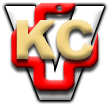 